День Любви — сценарий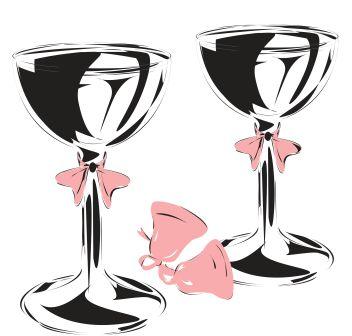 Ведущий.
Дорогие друзья! Как выдумаете, бывают ли на свете обыкновенные чудеса? Ведь если чудо — значит, необыкновенное. Если обыкновенное — следовательно, вовсе и не чудо. Но речь у нас пойдет о любви. Юноши и девушки влюбляются друг в друга, и это обыкновенно. Ссорятся, что тоже не редкость. О любви можно и говорить, и рассказывать сказки, и петь песни.Любовь еще не все: не хлеб и не вода,
Не крыша в ливень, не нагим одежда,
Не ствол, плывущий к тонущим, когда
Уже иссякли силы и надежда.
Не заменяет воздуха любовь,
Когда дыханья в легких не хватает.
Не сращивает кость, не очищает кровь,
Но без любви порою умирают…И, если сила чувств юноши и девушки достигает высокого накала, то начинает творить чудеса, что и удивительно и необыкновенно! Наука дает следующее объяснение любви: это интимное глубокое чувство, устремленность на другую личность. В древнейшей мифологии и поэзии — космическая сила, подобная силе тяготения, всегда имеет благотворное влияние на любимого. Каждый человек переживает в жизни хотя бы раз это прекрасное чувство.ВОПРОСЫ ЗРИТЕЛЯМСкажите, кем вас в жизни сделала любовь? Ответ должен быть на букву «А».
Как живут в любви? Ответ должен быть на букву «Р».
Что создала любовь? Ответ должен быть на букву «Д».
Как льстят в любви? Ответ должен быть на букву «О».
Что дарит любовь? Ответ должен быть на букву «В».
Все, кто ответит на вопросы, получают сувениры.Ведущий.
Ну а теперь можно и за общую работу взяться. Существует древняя легенда о том, что яблоко стало причиной любви первых мужчины и женщины. Господь, страшно разгневанный, разорвал яблоко на мелкие куски и разбросал по земле. А теперь влюбленные ходят и ищут те кусочки, которые больше всего подходят друг к другу.Приглашаются на сцену несколько пар, каждая из которых за 1 минуту должна собрать свое яблоко. Затем этим же парам вручается по листку с контуром сердца посередине. Надо составить рисунок, включив в него сердце, и придумать смешную подпись к нему.
«Почтальон» собирает «валентинки» и разносит их адресатам, а те должны угадать, от кого получили открытку. На сцене появляется дерево сердец (искусственная елка, самодельное дерево из проволоки и бумаги или полураспустившиеся, заранее собранные ветки деревьев). Каждая пара по очереди срывает с него открытку-сердце, в которой значится: Аленушка — Иванушка, Малыш и Карлсон, Винни-Пух и Пятачок и т. д. Пара изображает этих героев, зал должен догадаться, о ком идет речь.ВОПРОСЫ ПАРАМ НА СЦЕНЕНазовите 2 мужских и 2 женских имени, которые переводятся с древних языков как названия цветов. Первая пара называет мужские имена, вторая — женские.
Роза (лат.) — роза
Виола (лат.) — виола
Ия (греч.) — фиалка
Флор (лат.) — цветок
Лавр (лат.) — лавровое дерево
Степан (греч.) — венок.Ведущий.
Припомните первый бал Золушки. Там, на балу, она впервые встретилась с принцем, и они полюбили друг друга. Но на этом же балу был еще один мало приметный случай. Когда король весело танцевал с Золушкой мазурку, у него вдруг оторвалась пуговица. Пустяк для простого человека, но не для короля. Быть бы скандалу, если бы не умелые руки Золушки. Мы уверены, что, окажись на месте Золушки любая из наших девушек, она поступила бы так же. Думаю, что среди участниц конкурса нет белоручек, и они это нам сейчас докажут. Среди множества разнообразных пуговиц в коробке вы должны выбрать ту, которая, по вашему мнению, пригодна для королевского камзола, и быстро ее пришить к ткани. Дается 3 минуты.Ассистенты представляют работы на суд зала. Звучит фонограмма «Хабанеры» из оперы Бизе «Кармен».ВОПРОСЫ ЗРИТЕЛЯМКак называется это произведение? Кто его автор? («Кармен», Бизе).
Кто написал новеллу «Кармен»? (П. Мериме).
Кто впервые исполнил главную партию в балете «Кармен сюита»? (Майя Плисецкая).
Кто написал музыку к балету? (Родион Щедрин).Парам на сцене предлагаются отрывки из произведений русской и зарубежной классики. По описанию героев, а также по диалогу между влюбленными нужно угадать время написания романа, автора, название.В. Шекспир. «Ромео и Джульетта».
И. С. Тургенев. «Накануне».
Л. Н. Толстой. «Война и мир».
Стендаль. «Красное и черное».
В. П. Астафьев. «Звездопад».
В. В. Вишневский. «Оптимистическая трагедия».ЗАГАДКА-ШУТКА ЗАЛУКакое небесное тело имеет два названия: одно мужского рода, другое — женского? (Луна — месяц).Ведущий.
У современной женщины тысяча и одна обязанность. Ей нужно быть и хранительницей семейного очага, и украшением всей жизни, и постоянно держать в своих нежных женственных руках бразды правления, чтобы мужчина в минуту слабости не споткнулся и не свернул с истинного пути. В праздник святого Валентина не скупитесь на сердечные слова для своих любимых. Вот как выразил свои чувства в стихах один юноша:
Любимой девушке,
Которой лучше нет,
В день Валентина
Пожелать готов:
Здоровья, счастья,
Множества побед,
Тепла друзей,
Да просто нежных слов!ПРОВОДИТСЯ БЛИЦ-ИНТЕРВЬЮ С ЮНОШАМИ1. Что означает имя Валентин? (Лат. — сильный, здоровый).
2. «Можно много раз влюбиться, но любить один лишь раз…». Это из оперетты Кальмана «Сильва». А вы что думаете?
3. «Я помню чудное мгновенье». У вас было такое мгновенье? Какой должна быть девушка, чтобы вызвать такие чувства?
4. «Любовь нечаянно нагрянет…». Или вы считаете, что к такому событию все же надо готовиться?
5. Один из музыкальных героев утверждает, что «сердце красавицы склонно к измене». Вы к этому присоединяетесь или у вас есть своя точка зрения?
6. «Любовь никогда не бывает без грусти…». Как вы относитесь к этому высказыванию?ИГРЫ НА СЦЕНЕ«Лабиринт»Пары на сцене располагаются в разных ее концах. Перед ними выстроен лабиринт из стульев, лестниц, кадок с цветами, различных предметов. Каждая девушка завязывает глаза юноше и проводит его через лабиринт. Побеждает пара, которая первой его преодолеет, не сдвинув с места предметы.«Стрелы Амура»Юношам вручаются лук и стрелы, древнейшее орудие бога любви на страже интересов любви. Они стреляют в бумажные мишени с шуточными портретами девушек или в ромашку с их именами. Куда попадут, с тем судьба и в жизни быть.«Валентин и Валентина»Вопрос обеим парам на сцене (победителям двух игр):
Назовите известных людей по имени Валентин или Валентина.
Гафт (артист), Катаев (писатель), Левашов (композитор), Никулин (артист), Пикуль (писатель), Серов (художник), Терешкова (космонавт), Юдашкин (художник-модельер), Владимирова (актриса), Гризодубова (летчица), Легкоступова (эстрадная певица), Леонтьева (диктор телевидения), Малявина, Серова, Талызина, Титова, Теличкина (актрисы), Пономарева (певица), Толкунова (певица), Матвиенко (политик).Побеждает тот, кто последним назовет фамилию.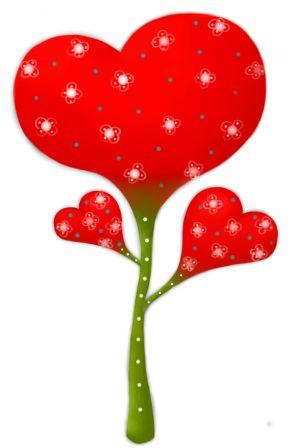 «Найди пару»На сцену приглашаются 4-5 пар. Каждому вручают карточку, на которой написано по одному имени известных литературных и музыкальных героев. Надо как можно быстрее найти свою пару, подойти к микрофону и назвать имена составленного дуэта.
Мастер — Маргарита, Евгений — Татьяна, Тристан — Изольда, Кавалер де Гриэ — Манон Леско, Айвенго — леди Ровента, Морис Джеральд — Луиза Пойндекстер (М. Рид «Всадник без головы»), Дон-Кихот — Дульсинея, Кай — Герда, Антоний — Клеопатра, Руслан — Людмила, Печорин — Бела, Чацкий — Софья.Ведущий.
Друзья, наш вечер подошел к концу. Валентинов день — один из тех праздников, без которых жизнь была бы беднее. Так пусть же в наши сердца, в наши семьи этот праздник принесет искренние и светлые чувства, доброту, понимание и любовь к родным, близким, друзьям. Будьте счастливы!Сценарий ко дню влюбленных «Влюбленные Амуры»Количество участвующих от 10 человек.Играет музыка (Rihanna & Eminem — Love The Way You Lie), на сцену выходит ведущий, одетый в костюм Амура. Зал украшен сердцами-оригами.Ведущий: Сегодняшнюю встречу мне бы хотелось посвятить самому прекрасному, что у нас есть. Тому, что заставляет жить, радоваться и совершать безумные поступки. Тому о чем писали великие поэты и поэтессы во все времена. Да, Вы совершенно верно подумали, это Любовь. И сегодня самый подходящий момент для разговоров о любви, День Святого Валентина!Ведущий: Итак, я приглашаю на сцену 5 мальчиков и 5 девочек. Каждый из Вас должен достать из двух мешочков бумажку. У кого цвета половинок сердец совпадут, становятся парой.Ведущий: Теперь, перенесемся во времена Пушкина, когда влюбленные молодые люди, сочиняли стихи и поэмы, что бы завоевать сердце любимой. Ваша задача за одну минуту написать короткий стих Вашей даме сердца о своих чувствах. Как только Вы это сделаете, мы выслушаем Вас.Проводится конкурс. Играет музыка. Ведущий: Отлично! Вот видите, и в наше время юноши способны необычно рассказать о своих чувствах. А теперь задание для наших прекрасных дам. Все мы знаем, что в отношениях самое главное взаимопонимание. Девушки, Ваша задача объяснить с помощью мимики и жестов, без слов фразу, которая буде написана у Вас на листике. («Я хочу большой букет синих роз », «Я приготовила тебе торт в виде сердца», «Мой папа хочет познакомиться с тобой», «Давай сходим на балет», «Помоги мне найти телефон в сумочке»). У каждой пары есть по 3 минуты.Проводится конкурс. Ведущий:Три слова, будто три огня,Придут к тебе средь бела дня.Придут к тебе порой ночной,Огромные, как шар земной.Как будто парус — кораблюТри слова: «Я тебя люблю».Какие старые слова,А как кружится голова,А как кружится голова...Эх, какое прекрасное стихотворение Роберта Рождественского. Но думаю, что и наши молодые люди способны вскружить голову своих дамам. Итак, каждому выдается два листа А4, ножницы, клей, скотч. Ваша задача, сделать оригинальный подарок своими руками своей милой за 2 минуты. Это может быть что угодно, начиная от тюльпана и заканчивая бумажным браслетом.Проводится конкурс. Играет музыка. Ведущий: Вот видите! Я же говорил, что и в наше время молодежь очень талантливая и креативная! Ну вот, наши пары сблизились, и теперь пришло время проверить достаточно ли крепки их отношения. Как мы все знает, путь к сердцу мужчины лежит через его желудок. Вот именно сейчас мы это и проверим. Парни, оденьте, пожалуйста, фартуки, что бы не испачкаться. Девушки, Ваша задача взять ложку, зачерпнуть мороженное, и взяв ложку за ручку кубами, вернуться к Вашему молодому человеку и покормить его, естественно не выпуская ложку изо рта. Постарайтесь сделать это как можно быстрее и аккуратнее.Проводится конкурс. Играет музыка. Ведущий: Вот мы и выяснили, на что современная молодежь способна, ради своих вторых половинок. А наш праздник любви подходит к концу, и хотелось бы наградить наших юных амуров призами.Любите дорогие друзья, ведь именно любовь всегда в наших сердцах, где бы мы не находились, именно любовь помогает нам в самые трудные времена, и именно любовь делает нас счастливыми и жизнерадостными!Сценарий к празднику «День святого Валентина» для школьников.Действующие персонажи — дочка тюремщика, невеста воителя, воитель, охрана, маги и колдуны, святой Валентин и ведущая. Подготовка к действу — оформить и подготовить валентинки, затем запечатать их в адресованные конверты, кроме этого нужно изготовить валентинки от Святого Валентина и подписать их соответствующим образом. Далее — нужно соорудить ордена из цветной бумаги: орден красного сердца, орден улыбчивого сердца, орден сердечной свободы и орден тайного сердца.Ведущая — это взрослый человек, святой Валентин — также взрослый, маги и колдуны — девочки и мальчики в плащах со звездами, дочка тюремщика — маленькая и хрупкая девочка с прозрачной повязкой на глаза, которая символизирует слепоту.Невеста воителя, воитель, охрана — все эти персонажи должны быть облачены в древнеримские накидки, оружие можно сделать из картона и фольги. Зал нужно обвесить плакатами и гирляндами, шариками и изображениями сердец.Ведущая: «Добро пожаловать на наш праздник, благородные дамы и господа! Сегодняшний день святого Валентина посвящен все тем кто молод и влюблен, вы наверняка знаете о всех легендах и историях, сложенных о происхождении этого волшебного праздника, к сожалению сегодня вряд ли возможно поговорить с самим Валентином.»Маги и колдуны решительно и хором протестуют — они объясняют, что все возможно благодаря сердечной вере, в конце концов маги спрашивают ведущую и зрителей — хотят ли они чтобы сам Валентин присутствовал на празднике?— Соединив руки, маги и колдуны призывают Валентина, на мгновение свет гаснет и вот уже в центре комнаты стоит святой Валентин.Ведущая спрашивает его, почему именно он покровительствует всем влюбленным? — Валентин говорит, что может показать любознательным собравшимся свою историю, зрители на секунду очутятся в прошлом. Попав в прошлое зрители видят картину — воин и невеста просят помощи у Валентина: «Родители хотят отдать меня за нелюбимого, мы слышали о тебе, только ты сможешь нам помочь».Валентин решает обвенчать влюбленных, но его прерывают стражники, которые обвиняют старика в том, что он снова обвенчал влюбленных без согласия их родителей. Валентина бросают в темницу, где он встречает дочку тюремщика, которая полностью ослепла — Валентин возвращает ей зрение и просит девочку раздать письма родным и близким с добрыми пожеланиями. Не смотря на мольбы маленькой девочки, стражники уводят Валентина на казнь.Ведущая рассказывает, что такие небольшие письма и открытки стали называть валентинками, маги и колдуны говорят, что поздравлять нужно маму и учительницу, сестру, папу и брата, дедушку и бабушку. Затем — перерыв, во время которого, дочка тюремщица с магами и колдунами раздает всем присутствующим валентинки. Во время этого действа можно организовать новые конкурсы и игры, например кулинарное соревнование среди магов и колдунов, кроме этого можно организовать конкурс на лучший древнеримский костюм охранка, а также лучший наряд у магов и колдунов, делать это нужно, естественно, заранее.Сценарий - День Святого ВалентинаПодготовка к празднику. Заранее оформить яркую афишу или напечатать пригласительные билеты. На афише может быть примерно такой текст: «Вы влюблены? Ваши губы способны шептать ежечасно «Люблю»? Если да, то спешите побывать на студенческом шоу — праздновании Дня Святого Валентина. Всех влюбленных и влюбчивых приглашаем на этот праздник!» Далее указать место и время проведения праздника. - Оформить актовый зал и вестибюль колледжа с использованием главных атрибутов праздника — изображения сердец, пронзенных стрелами амура. - Организовать работу студенческой почты по доставке «валентинок». Вступительная часть 1-й ведущий. Добрый день, наши любящие и любимые, влюбленные и возлюбленные! 2-й ведущий. Мы приветствуем всех вас в этот замечательный день — День Святого Валентина — удивительный день открытых сердец. 1-й ведущий. Дорогие друзья, наверное, не все из вас знают об истории этого праздника, давайте послушаем древнюю легенду. Историю праздника рассказывает кто-то из подготовленных студентов. Существует красивая, но трагическая легенда о том, почему 14 февраля назван Валентиновым днем. Много веков тому назад, еще во времена Римской империи, мужчинам, участвовавшим в войнах, строго-настрого запрещалось жениться. Был такой христианский епископ по имени Валентин, который тайком венчал влюбленных, К нему часто обращались люди в надежде обрести счастье. Узнав об этом, император приказал казнить Валентина. Однако этим он не смог убить святых чувств любви. Согласно преданию, великомученик Валентин сам незадолго до казни влюбился в слепую дочь своего тюремщика-палача. И прежде чем быть казненным, он послал ей записку с прекрасными словами о дружбе, возникшей между ними. Это было в 269 году. Люди последовали его завету — несмотря ни на что любить и беречь друг друга. С тех пор святой Валентин считается покровителем всех, кто влюблен, обручен. Он защищает путешественников, больных детей, молодоженов. И по сей день все, кто несчастен в любви, возносят молитвы именно ему. 1-й ведущий. Да, действительно, красивая легенда, не правда ли, это напоминает и другую похожую легенду о Ромео и Джульетте. 2-й ведущий. Согласен, еще добавлю: Как сладки любовные утехи. Не играйте в эти игры, дети. Полюбил Ромео, сын Монтекки, Дочь врага — Джульетту Капулетти. Юноша отдал Джульетте сердце, И она взяла его со страхом. Тайну сохранил старик Лоренцо, Их соединив законным браком. Исполняется музыкальный номер. 1-й ведущий. Дорогие друзья! Сегодня наша студенческая почта была в буквальном смысле завалена письмами, наши почтальоны сбились с ног, чтобы вовремя доставить «валентинки» их адресатам. Но, кажется, они с честью выполнили свои приятные обязанности, и ни одно влюбленное сердце не осталось без внимания. Самое время подвести итоги и объявить «Валентина» и «Валентину» среди студентов и преподавателей. Объявляются победители конкурса на самое большое число посланий, полученных в их адрес. 2-й ведущий. Мы поздравляем наших Валентинов. В их честь объявляется следующий музыкальный номер. 1-й ведущий. А знаете ли вы, когда впервые стал отмечаться День Святого Валентина? 2-й ведущий. Очень давно, примерно с XV века. В этот день принято называть любимую Валентиной, а любимого Валентином. В средние века в Англии гвоздем программы праздника влюбленных часто была игра — назначение Валентина и Валентины. 1-й ведущий. А какие красивые подарки готовили тогда для любимых, какие стихи сочиняли! К подаркам в этот праздник предъявлялось только одно главное требование: они должны иметь форму сердца. Будь то диванная подушка или коробочка для рукоделия, заколка или брелок. А если подарок был прямоугольный, то он украшался вырезанным из бумаги сердечком. Часто в старину на дареных сердечках писали или вышивали, гравировали или вырезали всякие легкомысленные надписи — пожелания в стихах. 2-й ведущий. К таким пожеланиям мы еще вернемся, а пока примите поздравления всем влюбленным, Мы дарим вам этот танец, Объявляется танцевальный номер. 1-й ведущей. В Валентинов день в Европе было принято посылать своим возлюбленным «валентинки» — яркие самодельные открыточки и рисунки в виде сердечек, И каждому хотелось выразить свою любовь и поклонение в оригинальной форме. Первые «валентинки» появились в XVIII веке. Согласно обычаю необходимо было сочинить приличествующее моменту стихотворение. Именно такую открытку в течение полутора часов никак не мог написать герой Диккенса — Сэм Узллер. Постоянно зачеркивая и переправляя слова, сажая кляксы, он, в конце концов, «вымучил» послание своей возлюбленной, а потом выслушал наставление практичного папаши, что не стоит понапрасну тратить время на рифмы. Именно для таких, как Сэм Уэллер, для тех, кто не чувствовал в себе поэтического дара, издавались тогда специальные сборники коротких любовных стихотворений — на любой случай! Сборники назывались «Трепет любви» и «Сентиментальному писателю в День Святого Валентина». 2-й ведущий. Мы почти уверены, что среди наших студентов много поэтов, и предлагаем прямо сейчас организовать небольшой конкурс на лучшее короткое любовное послание, не обязательно его адресовать конкретному человеку, важны форма обращения и литературный стиль. 1-й ведущий. Да, экспромт — вещь неплохая, но давайте обратимся к профессионалам. Объявляется следующий номер — стихотворения о любви. 2-й ведущий. Сегодня на дворе уже XXI век, век скоростей и прагматизма. Новые порядки потеснили старые обычаи. В продажу стали поступать готовые «валентинки», аккуратно и изящно украшенные настоящими цветами, кружевами, перьями… А слог этих посланий то сентиментально-возвышенный, то шутливый. Например: «Вот ключ к моему сердцу… Воспользуйся им, пока я не поменяла замок». Эти строчки могут вызвать улыбку, но и заставят призадуматься. Наиболее страстные поклонники, не желая ограничиваться открыткой, посылают сегодня своим возлюбленным в этот день подарки. Обычно это шоколад или красные розы. Однако, как и прежде, единственным и непременным условием любого послания по-прежнему остается анонимность. 1-й ведущий. И мы в этот День поздравляем все с праздником влюбленных, и желаем не только в этот День получить как можно больше «валентинок» с теплыми словами, но и чтобы на протяжении всей жизни вас сопровождало, поддерживало и вдохновляло прекрасное чувство Любви! С Днем Святого Валентина вас! Сценарий на День Святого Валентина «Вместе с Ромео и Джульеттой» (дискотека в День святого Валентина)Подготовка к праздникуЗал празднично украшен. В центре оборудована танцевальная площадка, вокруг расставлены столики (с фруктами, шоколадом и шампанским) для присутствующих. В зал входят ведущие (девушка и юноша — учащиеся старших классов). Они исполняют песню на мелодию песни С. Никитина «Диалог у новогодней елки» (из кинофильма «Москва слезам не верит»).Танцевальная группа танцует вальс.Ведущая. Что происходит здесь в зале?Ведущий. По-моему, бал.Ведущая. Праздничный бал, полагаете вы?Ведущий. Полагаю.Нам с тобой тоже участвовать тут предлагают,Здесь «идеальную пару» выберет зал.Ведущая. Повесть печальную снова хотят прочитать?Ищут давно, вы считаете?Ведущий. Да, я считаю.Вот уж четыреста лет эту повесть Шекспира читают,Этот любви и печали старинный букварь.Ведущая. Чем же все это кончится?Ведущий. Выберут нас.Ведущая. Выберут нас? Вы уверены?Ведущий. Да, я уверен.Я недурен, в поведении очень примерен,Ты же сразишь всех своей лучезарностью глаз.Ведущая. Что же из этого следует?Ведущий. Следует — бытьСамой талантливой парой и самой красивой.Ведущая. Ты полагаешь, что хватит у нас с тобой силы?Ведущий. Я полагаю, что главное — это не ныть.Быть!Ибо вечно Ромео с Джульеттою жить.Так разрешите же мне для началаВ день Валентина, как знак для открытия бала,Руку на танец, сударыня, вам предложить.(Ведущие присоединяются к танцевальной группе, танцуют вальс.)Ведущая. Есть множество понятий, что такое любовь. Любовь — это болото, в котором тонут два идиота.Ведущий. Любовь — это канат, который черти тянут в ад.Ведущая. Любовь — это болезнь, от которой нет лекарств.Ведущий. Любовь — это такая штука... Сегодня он любит ее, а она его... Завтра же все может измениться.Ведущая. Любовь — это страдания, разлуки и унижения... Это и обиды, и горький восторг самоотречения. Благословенна всякая любовь! И тысячи раз благословенна самая жертвенная и единственная любовь.Ведущий. Но сколько бы ни было любовных историй, а чувство это для каждой влюбленной пары по-прежнему свежо и неисчерпаемо.В описание любви каждый добавляет свою краску, свой оттенок — иногда яркий, броский, а иногда — тонкий, почти неуловимый.Ведущая. Любовь у разных людей разная. Но называется одинаково.Ведущий. Способность человека любить зависит от склада его души, воспитания и многого другого. Есть люди, вообще не способные на глубокие чувства, и это не приносит им огорчений. Другим же любовь может доставлять сильные переживания, страдания.Ведущая. Мы рады приветствовать всех вас на нашем вечере-дискотеке в канун Дня святого Валентина!Ведущий. Объявляем этот вечер открытым и приглашаем всех танцевать!(Звучит современная дискотечная музыка (10 минут), после танца все рассаживаются по местам.)Ведущая. А сейчас самое время для нашего первого конкурса — на лучший тост. Наполните свои бокалы.(Произносятся тосты, победителя определяют аплодисментами, он получает приз-сувенир.)Ведущий. А теперь мы проведем конкурс «Самая красивая пара». Победители будут награждены званием «Валентин и Валентина» — они станут королем и королевой нашего сегодняшнего вечера, остальные пары будут награждены призами. Нашим жюри будут учителя.Ведущая. Просим выйти тех, кто желает участвовать в конкурсе, — пять девушек и столько же юношей.(Участники выходят в центр зала, представляются. Проводятся конкурсы. После каждого конкурса жюри выставляет оценки парам.)Конкурсы на День святого Валентина«Конкурс комплиментов»Задание как для девушек, так и для юношей. По очереди (сначала юноши, затем девушки) говорят друг другу комплименты, на раздумье дается 5 секунд.Конкурс «Стихотворение»Каждой паре участников раздают листки бумаги со словами (два варианта), из которых они должны составить стихотворение. Варианты:1. Вздыхаетвостокслезыпесок.2. РаздражаетБлескСпадаеттрескКонкурс «Известная пара»Пары должны назвать всемирно известные любовные пары, реальные или литературные (например, Ромео и Джульетта).Конкурс «Пойми меня»Девушкам из каждой пары раздают листок бумаги с информацией (например: «Синоптики обещают обильные снегопады. Выезжая в поле, не забудьте свои шубы»; «Дискотеки не будет; перегорели лампочки; срочно вышлите новый комплект»; «Урока географии завтра не будет: заболел учитель; принести форму — будем играть в футбол» и т. п.).Девушки должны передать информацию своему партнеру, но вот беда — между ними звуконепроницаемое стекло. Поэтому из всех языков мира они выбирают язык мимики и жеста.Конкурс «Танцплощадка»Пары танцуют не сходя с расстеленной на полу газеты. По сигналу ведущего газету складывают пополам, и танец продолжается. Музыка все время меняется. Если кто-либо из партнеров сошел с газеты — пара выбывает из конкурса.Конкурс «Перевертыши»Каждой паре поочередно задают вопрос-перевертыш: фраза, в которой каждое слово «перевернуто», т.е. заменено на противоположное по значению. Нужно эту фразу отгадать, на раздумья дается 5 секунд.Телепередачи• Доброе утро, старики (Спокойной ночи, малыши!).• Манекен и беспредел (Человек и закон).• Никого нет на улице (Пока все дома).• Пещера кошмаров (Поле чудес).• Кружок домоседов (Клуб кинопутешественников).•  Деревенька (Городок).Пословицы• Украденной кобыле глядят в затылок (Дареному коню в зубы не смотрят).• Выбрось молчание в тишь (Не бросай слов на ветер).• Велик пятак, да дешев (Мал золотник, да дорог).• Жар крут и прыгать заставляет (Мороз невелик, да стоять не велит).(Жюри выставляет оценки. Прежде чем объявят пару, все рассаживаются по местам.)Ведущий. Общеизвестно, что возраст для любви — не главное. Впервые это чувство может прийти и в двенадцать, и в пятнадцать, и в семьдесят лет. Искренность и чистота первой любви воспевались поэтами во все времена. Но подлинным гимном этого чувства останется шекспировская трагедия «Ромео и Джульетта».Ведущая. Может ли любовь быть такой безграничной и беззаветной в наше время? Какими же могут предстать перед нами современные Ромео и Джульетта? Сейчас мы об этом узнаем. Итак, мы начинаем.Нет повести печальнее на свете,Чем повесть о «Ромео и Джульетте».Но — на новый лад!Старшеклассники разыгрывают сцену из трагедии «Ромео и Джульетта». Звучит Невидимый голос на фоне «Токкаты» И. С. Баха.Сценка на День святого ВалентинаНевидимый голос.Две равно уважаемых семьиВ Вероне, где встречают нас событья,Ведут междоусобные боиИ не хотят унять кровопролитья.Друг друга любят дети тех семей,Но им судьба подстраивает козни,И гибель их у гробовых дверейКладет конец непримиримой розни...Их жизнь, любовь — все вспыхнуло мгновенноНа самой модной дискотеке.Мой милый зритель, ты узнаешь, как все было,В разыгрываемой перед вами были.Звучит дискотечная (любая) музыка. С одной стороны зала появляются Ромео, его друг Бенволио и еще несколько друзей, с другой стороны — Джульетта с подругами. Все танцуют, музыка прерывается Ромео исполняет песню на мелодию песни «Шоколадный заяц» из репертуара Нарцисса Пьера.Ромео.Я реальный, я заметный, очень модный молодец,Я девчонкам заменяю лучший в мире леденец.Если ласково потрогать кончики моих ушей,То запрыгаешь ты выше, выше кожаных мячей.(Снова все танцуют, музыка прерывается. Джульетта поет на мелодию песни «Потому что нельзя...» из репертуара группы «Белый орел» .подруги ей сочувствуют.)Джульетта.Вот весь месяц уже я не сплю перед Днем Валентина,Как Татьяна Онегину, письма писала весь день,В шоколад завернула и сунула в брюки Ромео,Он все съел, прочитал, но не понял, кто это! Вот пень!Подруги (все вместе, сочувственно, на мелодию песни «Вова-чума» из репертуара Ираклия Парцхалавы.)Обжигающий взгляд,Супермодный наряд,В голове авангард,Любит всех он подряд,Обаятельный, гад.(Снова все танцуют под дискотечную музыку. Ромео и Джульетта смотрят друг на друга. Обращаясь к друзьям, Ромео поет на мотив припева песни «Два брильянта» из репертуара группы «Премьер-министр».Он поет, она комментирует.)Ромео (поет). У нее глаза — два брильянта в три карата...Джульетта. Что, такие маленькие?Ромео. Локоны ее — я схожу с ума, ребята...Джульетта. А что? Да я их шесть часов в пиве держала!Ромео. Губки у нее — створки две в ворота рая...Джульетта. Попрошу без намеков!Ромео. И вообще она — вся такая-растакая!Джульетта. Вот это — правильно!(Ромео подходит к Джульетте, становится па колени, поет на мелодию песни И. Дунаевского «Как много девушек хороших».)Ромео.Как много девушек хороших,И даже, может, лучше есть...Но вот со мною ты, Джульетта,Твоих достоинств мне не счесть.Джульетта. Боже! Какой ты... галантный. (Смущенно.) Ах, что ты на меня так смотришь, как будто у тебя родители на дачу уехали?(Ромео и Джульетта поют на мелодию песни «Самый-самый» из репертуара группы «Тутси».)Джульетта.Хотите расскажу вам сейчасО любви моей глубокой?Пусть это все в первый раз,Только не боюсь я что-то.Мой Ромео — просто улет:Рефлексией не озабочен,И в глазах горит огонек,И меня он любит очень.(Джульетта и ее подруги поют и одновременно танцуют.)Самый-самый-самый в нашей школе крутой,Будь же посмелее рядом со мной!Самый-самый-самый безупречный роман.Это все надолго, поверьте нам!Ромео.Ты прекрасна, как ни смотри:Ярче света, ярче звезды...Остальные здесь ни при чем,Ты их прекрасней буквально во всем.Даже среди тысячи глазЯ твои всегда узнаю.В хороводе тысячи фразПодчеркну: «Люблю. Скучаю».(Ромео с друзьями поют и одновременно танцуют.)Лучше-лучше-лучше всех на земле,Заменяешь солнце ясное ты мне.Самый-самый-самый безупречный роман.Это все надолго, поверьте нам!Ромео и Джульетта (поют вместе).Музыки шум,Суета за кулисами,Радуга праздника,Ночи без снов.И сценарий до корки ужеВесь исписанныйОдним только словом, словом «любовь».(Поют вместе с друзьями и танцуют.)Время-время-время не разлучит нас,Будем вместе не только сейчас.Самый-самый-самый безупречный роман.Это все надолго, поверьте нам!(Джульетта и Ромео обнимаются и уходят.)Невидимый голос (звучит на фоне произведения «Ave Maria» И. С. Баха).Хотя любовь их всех непобедимей,Они пока еще разделены.Исконная вражда меж нимиРазрыла пропасть страшной глубины.В ее семье Монтекки ненавидят,В глазах ее родни Ромео не жених,А те Джульетту ну никак невесткою не видят.Увы! Мы знаем все печальный повести конец,И потому мы дальше продолжать не станем,Хотя заданье есть еще для влюбчивых сердец.Заключительный конкурс «Кто лучше помнит друг друга»Пары конкурсантов садятся за отдельные столики в «ресторан». Задача пар: побольше узнать друг о друге в течение 5 минут. (В это время одна из учениц исполняет романс А. Петрова «Любовь — волшебная страна» из к/ф «Жестокий романс», под аккомпанемент фортепиано.)Спустя 5 минут конкурсанты становятся спиной друг к другу. Каждому из них задают вопросы:• о внешности партнера (цвет глаз, одежда, наличие украшений: часов, сережек, цепочек...);• о дне рождения партнера;• о наличии у него домашних животных;• о любимом занятии;• о любимой музыке.(Жюри объявляет пару победителей, набравшую больше всех очков по итогам конкурсов. Ей присваивают звание «Валентин и Валентина» и вручают призы. Остальным участникам дарят валентинки и сувениры. После чего дискотека продолжается.)Сценарий «Любовь – это самое ценное!»Сценарий ко Дню Святого Валентина для детей.При входе раздаются детям сердечки с написанными на них буквами (для девочек 4 штуки на выбор), а также цифрами (для мальчиков 4 штуки на выбор).Включают фоновую музыку «Love Story». Ведущий 1: Доброго всем дня! Мы очень рады вас здесь приветствовать. Кто знает, какой день сегодня, что за праздник? Точно, Правильно! День Святого Валентина — мировой день всех влюбленных! Что вы знаете о этом празднике? Кто такой Святой Валентин?Все это абсолютно верно. По очень старой традиции все молодые люди, как юноши, так и девушки, могут, не храня тайны признаваться в любви, посылая своей любимой или любимому открытку, красиво украшенную алыми сердечками или какой-либо другой подарок, выполненный в форме сердца, или же просто красный тюльпан. Персидская легенда гласит, что красный тюльпан рос именно от сладких слез двух влюбленных и стал со временем неувядающим символом любви. Дарить в этот день еще нужно сердечки, их также называют валентинками.Ведущий 2: Я расскажу еще одну легенду. Очень много веков назад древнеримские воины по закону не могли вступать в брак, пока были на службе. А у них служба длилась целых 25 лет. Святой Валентин, пастырь и духовник, «втихушку» делал благославления любящих сердец и венчал влюбленных. А враги его или завистники выдали Св. Валентина. и он был казнен 14 февраля... С тех пор все в этот день празднуют день всех влюбленных.Ведущий 1: Что же ты так о грустном, ведь День Св. Валентина — один из самых веселых праздников. И мы будем отмечать его очень весело.Ведущий 2: Правильно, ведь в данном зале все влюблены.Ведущий 1: Ты преувеличиваешь что-то, я не верю.Ведущий 2: Хочешь, я тебе это докажу, что находящиеся здесь влюблены. Смотри, дети очень любят родителей, родители своих детей, кто-то любит свою неповторимую кошку, кто-то — интересную книгу, а многие любят кинофильмы.(Зрителям): Кто любит покушать — поднимите правую руку, кто любит поспать — левую, кто любит есть шоколад и смотреть телевизор — топайте ногами.Вот видишь!А сейчас мы будем выбирать — Валентину и Валентина, но для этого, чтобы стать самой лучшей парой и получить хороший приз, нужно постараться.Ведущий 1: При входе мы вам раздавали сердечки с буквами для девочек, и сердечки с цифрами для мальчиков. Я называю номер и букву, и вы подходите друг к другу, а затем ко мне.Ведущий 2: На конкурс приглашаются две пары.КонкурсПары по очереди называют литературные произведения, в которых любовь победила зло. Победит та пара, которая называет больше произведений.Зрители же помогают той паре, за которую болеют.Ведущий 1: Отличная память, а как насчет зоркого зрения? Сейчас проведем еще 1 конкурс. Посмотрите, друг на друга очень внимательно и теперь поворачивайтесь спинами друг к другу.Конкурс называется «Опиши партнера»Дети становятся спинами друг к другу. Мальчику задают вопросы по внешности девушки. Затем наоборот. Побеждает та пара, которая точнее всего описывала друг друга.Ведущий 2: А теперь конкурс для самых изобретательных и оригинальных, и удачливых. Играть будут еще 2 пары.Конкурс называется «Признание в любви»Парни пишут текст признания, а девушки пишут им ответ. Признания и ответы при всех зачитываются. Победителями будут являться те у которых самый красивый, и удачный вариант.Ведущий 1: Вы молодцы! А для следующего конкурса нам нужна еще 1 пара.Конкурс называется «Найди приз»Юноша ненадолго выходит за дверь. Девушка же прячет приз. Юноша при помощи подсказок зрителей («холодно-горячо») ищет приз.Ведущий 2: Я хотела бы выразить благодарность всем присутствующим за участие. Все были очень хороши. А лучшую пару сейчас выберет виновник торжества Святой Валентин.(Фонограмма. Заходит Святой Валентин в белой рясе). Святой Валентин: Я пришел в этот мир, чтобы благословить именем своим Св. Валентина любовь и все любящие сердца. Я одержал победу над безжалостной смертью потому, что я верил — нет силы сильнее, чем любовь.Ведущий 1: Друзья, предлагаю поможем Св. Валентину с выбором лучшей пары. Я буду называть номер, пара выходит вперед, все остальные аплодируют. По громкости же аплодисментов мы и выберем пару — Валентину и Валентина.Приз лучшей паре вечера дарит Св. Валентин.(Звучит лирическая музыка). Святой Валентин: (поднимает над своей головой 2 половинки яблока). Распадаются империи, умирают люди, разделяются страны. Но останется любовь, соединяющая сердца, и рождающая бесконечность чувств.Сценарий ко дню влюбленныхНе так давно, в нашу страну пришел новый праздник, день Святого Валентина, который за который период времени, прочно закрепил себе определенный рейтинг популярности среди молодежи. У этого праздника есть собственная история и традиции, но сегодня мы поговорим не об этом, а о том, как правильно провести праздник, сделать так чтобы он остался в памяти каждого его участника при проведении праздничных мероприятий.Как показывает статистика, этот праздник чаще всего отмечается среди молодежи, на сегодняшний день в каждой школе организовываются и проводятся различные мероприятия, которые посвящены этому событию. Люди старшего возраста относятся к празднику более лояльно.Итак, приступим к постановке сценария приближающегося праздника. Поставить сценарий для детей старшей и средней параллели школы достаточно просто, главное проявить не много фантазии и сделать так, чтобы у каждого было предвкушение и ожидание какого-то сюрприза, чтобы дети были заинтригованы и радовались приближающемуся празднику. Как это сделать? Да очень легко. За неделю до праздника нужно придумать и сделать красочную коробку, куда все желающие в любое время до праздника могли бы отправлять валентинки своим одноклассникам, друзьям, одним словом всем тем, кого бы они хотели поздравить. Именно эта часть как мне кажется, вызовет много интереса и волнения к происходящему у всех детей еще до праздника.О мероприятии. Обязательно нужен ведущий, причем такой, который грамотно сможет провести праздник, то есть не читать просто задания с листа из сценария, а импровизировать, смешить участников и публику, главное чтобы никто не скучал. Нужно жюри. Представителями могут быть учителя или родители. Обстановка, допустим это класс или актовый зал школы, должна полностью соответствовать празднику. Желательно чтобы было много шаров, романтичной музыки и так далее, таким образом мы создадим атмосферу происходящего.Праздник начался. Сначала нужно разделить детей на две команды, соответственно на команду девочек и команду мальчиков. Начать нужно с открытия коробки с открытками. Радости и удивлений будет много, проверено. Потом нужно будет разделиться на пары, когда пары определились, то переходим к конкурсам. Наша задача — это выбрать лучшую пару и наградить ее, допустим походом в кино за счет школы.Первый конкурс.Ставим ребят на газету и включаем им различную музыку, когда музыка меняется, нужно сворачивать газету пополам, потом еще и еще раз и так далее. Главное условие: если кто-то заступает за край, то пара проиграла. Далее можно поэкспериментировать с созданием собственного поздравления друг другу для каждой из пар. Логика и смекалка здесь должны сделать свое дело, могут получиться достаточно смешные и забавные поздравления.Второй конкурс.Следующим этапом будет создание ситуации, когда нужно будет показать друг другу какую-то ситуацию без слов. Конкурс достаточно интересный и здесь, поверьте, никто не будет скучать.Третий конкурс.Далее нужно будет предложить парам создать собственную статью о любви. Здесь получатся очень интересные и экстравагантные решения.В завершении всех конкурсов мы узнаем, на сколько близко ребята познакомились, задавая им различные вопросы, друг о друге. Пока ребята отвечают, жюри подсчитывает баллы, определяет победителей и призеров в различных номинациях. Праздник можно закончить большим чаепитием и дискотекой.Сценарий дня влюбленныхЗал украшен множеством свечей. По центру огромное сердце с шариков. Множество цветов. На стенах большие красивый сердца с бумаги.Под легкую романтическую музыку выходят ведущие прекрасного, романтического праздника «День Святого Валентина».Ведущие одеты в костюмы Амуров.Первый Ведущий: Праздник День Святого Валентина очень давно считается праздником всех влюбленных людей.Второй Ведущий: Любовь — это самое прекрасное чувство на планете.Первый Ведущий:Любовь! Она же не просто слово,Что может быть других звучней.Ты в ней не повторишь другого,А сам не повторишься в ней!Ведущие задают зрителям вопрос: Кто знает что такое любовь? Все зрители говорят свои варианты ответа.Второй Ведущий: Все говорят правильно. Любовь — это такая болезнь, которая укрепляет дух человека и делает этого человека храбрым и отважным!Первый Ведущий: А сейчас мы с вами немного поиграем.Второй Ведущий: Все из здесь присутствующих знают как мужчины любят посвистеть в след симпатичной девушке, что бы она на него обратила внимание.Первый Ведущий: Но в этом конкурсе мы немного усложним задачу нашим свистунам.Ведущий отбирает несколько желающих пар и дает время мужчинам-свистунам потренировать свой свист. Девушкам ведущие завязывают глаза. Теперь каждая из них должна по свисту определить своего партнера, а мужчины должны насвистывать мелодии из романтических песен о любви. Победившей считается та пара которая быстрее всех встретится. Звучит романтическая песня о любви. Победившая пара целуется.Второй Ведущий: Как хорошо прошел этот конкурс. А теперь перейдем к следующему. Этот конкурс называется «Казанова».Ведущие из зала выбирают несколько мужчин и предлагают им по соревноваться, кто из них пользуется большой популярностью в женщин и кому присвоить звание Казанова. Для этого в течении минуты мужчины должны собрать на своем лице как можно больше губ из присутствующих дам. После того как время закончится все мужчины становятся и ведущие подбивают количество губ на лицах. Конкурс побеждает тот у кого самое большое количество губ, тот и получает звание Казанова.Звучит музыка. Первый Ведущий:Любовь — над бурей поднятый маяк,Не меркнувший во мраке и тумане.Любовь — звезда, которою морякОпределяет место в океане.Второй Ведущий: В этот день принято выбирать Валентина и Валентину, чем мы сейчас с вами и займемся. Это должны быть пары в которых без сомнения большая любовь. Для того что бы выбрать Валентина и Валентину нам нужно несколько пар. Желающих просим к нам. Сейчас мы с вами проведем конкурс под названием «Кто сильнее любит?».Конкурс будет проходить в 3 этапа.1 этапКаждой команде нужно на каждую букву алфавита сказать своей второй половинке ласковее слово, и которая пара справится из заданием лучше другой та и победила.2 этапКаждая пара должна показать танец, спеть какую то романтичную песню или поставить любовную сценку. Победители будут определены тайным голосованием только за себя голосовать запрещено.Первый Ведущий: Сейчас я раздам всем листочки и каждый отметит пару которая на ваш взгляд была самой лучшей и понравилась вам больше всех.3 этапДевушки должны накормить своего любимого. И какая девушка за 3 минуты скормит больше продуктов та пара и победила.Второй Ведущий: Теперь пары которые победили в одном из 3 этапов будут соревноваться между собой. Та пара которая выиграет и станет Валентином и Валентиной.Первый Ведущий: Для этих пар мы придумали конкурс под названием «Эротичное поедание»Второй Ведущий: Каждой из пар мы даем по одному банану. Мужчина должен очистить этот банан и вставить его себе между ног. Куда и как мужчины выбирают сами. Девушки должны очень быстро и очень эротично скушать этот банан. Когда все участницы справятся из заданием зрители выберут самую быструю и самую эротичную пару. Та пара и станет победителем. А именно Валентином и Валентиной. Пары награждаются медалями в виде сердец.Звучит музыка, пара танцует а ведущие посыпают их лепестками белых роз. Первый Ведущий: И вот наступило время когда пора прощаться.Второй Ведущий: Дорогие друзья любите и будьте любимыми!Сценарий праздника 14 февраля еще называют праздником любви. Романтический сценарий на день святого Валентина. День святого Валентина празднуют обычно парами, тройками и небольшими группами в романтической обстановке, при свечах и под соответствующую музыку. Незаменимым атрибутом этого праздника являются сердца, которые присутствуют везде: в коробках со сладостями, в сувенирах, в украшениях, и наконец, в груди у влюбленных.Помещение можете украсить шарами, цветами, сердечками, свечами и конечно же плакатами.В День святого Валентина принято объясняться в любви — устно или при помощи валентинок (любовных посланий). Поэтому организуйте романтическую почту в самом начале торжества.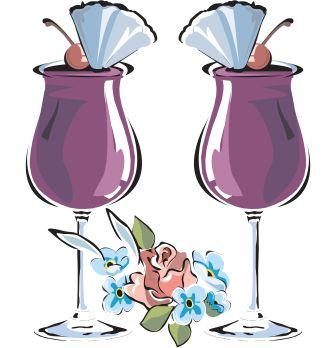 Романтическая почтаДля этого на самом видне поставьте картонную коробку, украшенную соответственно празднику — сердцами. Заранее вырежьте из бумаги сердечки, на которых все желающие смогут написать свои послания любимому человеку. А в конце вечера можете устроить коллективное прочтение валентинок. Если же гости не захотят огласки их посланий, то возьмите на себя роль почтальона или попросите кого-нибудь из гостей побыть почтальоном, который будет разносить письма и вручать их лично в руки адресату.Лотерея имени святого ВалентинаЕще один способ порадовать своих любимых и друзей в этот день — провести праздничную лотерею имени святого Валентина. Главным призом может сать романтическое путешествие (два билета в кино, парк или театр). Заранее приготовьте билеты с номерами по числу гочтей и приятные сюрпризы-подарки.
Ключи от сердца — связка ключей или игрушечный «золотой ключик».
Средство для упрочения семейных уз — клей «Момент».
Пуд соли — соль, которую нужно съесть влюбленным прямо на месте.
Сладкая жизнь — баночка меда, джема, варенья.
Хранилище семейных реликвий — «семейные» мужские трусы.
Портрет самого любимого человека на свете — зеркало.
Средство мягкого давления на любимого — скалка.
Короткий путь к счастью — рюмка водки.
Суперпищевая добавка — жевательная резинка.
Антидепрессант — плитка шоколада.
Средство безопасной связи — игрушечный мобильный телефон.
Искрометная штучка — набор бенгальских огней.
Счастье в чистом виде — бутылка водки или шампанское.
Непременный атрибут романтического вечера — свеча.
Достойная оправа для алмаза Вашего сердца — рамка для фотографии.
Двух сердец одно решенье — бублик.
Средство для укрощения строптивых — ремень.
Самый надежный сейф для семейных сбережений — носки.
Надежное противозачаточное средство — пакетик чая.
Спутница закоренелого холостяка — старая вешалка.
Розовые очки — очки, на стекла которых приклеены розовые сердечки.Найди своего спутникаЕсли в гости пришли те, кто еще не определился в выборе своего спутника жизни, помогите им в этом. Заранее вырежьте из картона сердечки, затем разрежьте их пополам, делая при этом разные разрезы. Смешайте все половинки и раздавайте их по мере того, как гости будут приходить. Когда все будут в сборе, объявите, что «разбитых» сердец на празднике не должно быть, пусть каждый отыщет свою «половинку».Шуточные вопросыТе, кто первым ответит на «шуточный» вопрос предлагается принять участие в играх и конкурсах, которые вы будете предлагать своим гостям.
Крылатый стукач. Дятел.
Боевое оружие домохозяйки, «символ» тепла и уюта. Скалка.
Боязливая обладательница трусов. Трусиха.
Рыцарский шлем после конверсии. Ведро.
Рыцарь неверной дамы. Рогоносец.
Любвеобильное божество. Амур.Ну вот, теперь можно и приступать к самой веселой части праздника — к играм и конкурсам.Любовные парыИграют все желающие. Игроки по очереди называют исторические или литературные пары, известные соей любовью и верностью: Орфей и Эвридика, Одиссей и Пенелопа, Руслан и Людмила, Ромео и Джульетта и т.д. Выигрывает тот, кто назовет последнюю пару. Победителю вручается приз — брелок в виде сердечка, книга о любви и т.д.Цветочная перепевкаВсе участники должны «собрать свои букеты». Им надо собрать вокруг себя людей, у которых в одежде преобладает тот или иной цвет. Например, «желтый букет» — это все, у кого в наряде преобладает этот цвет и т.д. Букеты собраны, то есть сформированы команды, пусть и с неравным количеством игроков. Каждой команде вручается цветочек из бумаги, на кажом написано по строчке из песен о любви. Та команда, которая исполнит песню лучше, побеждает.Поэтическое состязаниеИзвестно, что во все времена мужчины посвящали стихи своим возлюбленным. Пусть мужчины посостязаются в сочинительстве стихов. Рифмы могут быть самые разные: муха, кости, брюхо, гости, тучка, мужа, взбучка, хуже и т.д.Спортивное состязаниеЕсли у вас есть проигрыватель, то включите диск с выступлением спортсмена по бодибилдингу, а мужчинам предложите повторять за ними движения. У кого это получится лучше, вручите ему лавровый венок из сердечек.Темпераментное состязаниеВсем участникам-мужчинам выдается по одинаковому кусочку льда, который нужно растопить. Делать это можно руками, растирать на груди — в общем у кого на что хватит фантазии. Первый растопивший лед получает медаль «Самый горячий мужчина» и в качестве приза для охлаждения — бокал холодного вина.Танцевальный переполохВо время танцев можно устроить небольшой переполох по выбору пары. В две шляпы кладутся бумажки с именами гостей , в одну женские, в другую — мужские. Гости вынимают бумажки и соответственно, кого вытянули, с тем и танцуют.Хватай пару!Эта игра удачно подходит для создания пар для конкурсов и игр. Всем женщинам завязывают глаза и ставят их в круг лицом наружу. А мужчины под музыку медленно идут вокруг женщин. Как только музыка останавливается, женщины должны «схватить» мужчину, который оказывается перед ними. Вот таким образом образовываются пары.Сценарий «Любовь – всему основа»Сценарий праздника, посвященного Дню Святого Валентина. Праздничный вечер будет проходить в виде заседания клуба «Семейный Очаг». В ходе праздника пройдет знакомство с идеалами данной семьи, рассказ о празднике Дня Святого Валентина, пройдут практические мероприятия по закреплению новых знаний и еще большему сплочению семьи.Перед началом семейного вечера нужно оформить стол. Свечи, красивые стаканы, посуда – все должно соответствовать романтическому образу праздника. Можно придумать интересное название для «бара», в котором якобы стоит стол. Например, «Семейный Очаг». Его можно связать с праздником или ассоциировать с фамилией семьи. Обязательно стоит нарисовать эмблему «домашнего очага» данной семьи, лучше к этому делу привлечь детей. На сердечках-бейджиках каждый член семьи пишет свое имя и семейный статус (например, папа Вася, дочь Лиза или бабушка Анна).Ведущими вечера могут стать друзья семьи или близкие родственники. Ведущие встречают семью за большим огромным столом.Ведущий №1: Добрый вечер, дорогие мамы, папы, бабушки, дедушки, сыновья и дочки! Сегодня мы рады приветствовать вас на первом заседании клуба «Семейный Очаг». Заседание наше нацелено на замечательный праздник – День Святого Валентина!Ведущий №2: Мы живем в непростое время. Среди материальных благ остается только одна ценность душевная – это семья, построенная любви и уважении. Ваша семья как раз является таковой. Поэтому сегодня вы и стали объектом нашего удивительного, романтического и душевного праздника.Ведущий №1: Любовь – всему основа. Именно на ней и крепятся ваши дружеские и прочные взаимоотношения. А любая ячейка общества создается на основании знакомства, дружбы и любви. Давайте же необычно представимся друг другу, а в награждение за интересный рассказ каждый получит по воздушному шарику (все члены семьи должны представиться, например, Я – папа, стою у руля семейной лодки, хожу на работу, играю с сыном в футбол и делаю уроки за дочку).Ведущий №2: А раз у нас в руках оказались воздушные шары, не грех им полетать. Запускаем шарик и стараемся без помощи рук как можно дольше продержать его в воздухе (Под музыку «Крутится, вертится шар голубой» вся семья резвится на танцполе с шариками).Ведущий №1: Теперь мы действительно убедились в том, что ваша семья самая крепкая и дружная. Нужно помнить и о том, что любовь – основа для каждой прочной ячейки общества. А знаете ли вы праздничной символ любви? Правильно это День Святого Валентина.Ведущий №2: История этого дня началась необычно. Было это давно, за много столетий до рождения пап и мам. Жил в те далекие времена священник Валентин. Мир воевал в те годы и император Римского государства запретил солдатам жениться, чтобы семья не смогла отвлекать внимание от войны. Но к Валентину прибежал солдат и его возлюбленная. Из жалости Валентин обвенчал их. Священника схватили и казнили. День его смерти стал символом любви, которая побеждает все преграды и проходит сквозь все препятствия. В день 14 февраля принято писать своим близким валентинки, в которых признаются в любви.Ведущий №1: Теперь давайте разделимся на две команды и напишем слова к валентинкам. Рифмы мы предоставим, вам лишь остается составить поздравление (ведущие раздают листочки с рифмами. Например, люблю – жду, поздравляю – желаю, валентинки – снежинки, любовь – кровь, праздник – проказник, валентинка – слезинка).После написания команды поздравляют друг друга с праздником, зачитывая получившиеся стихи.Ведущий №2: После таких теплых и прекрасных слов, конечно, вериться, что семья является счастливой. Но в чем же основное счастье каждой семьи? Правильно, в детях. Ребята, ваши мамы и папы растили вас, и днем и ночью приходя на помощь. Давайте теперь и вы поухаживаете за родителями, обуете и оденете их, а также накормите молочком из бутылочки (участники делятся на 2 команды, во главе одной - мама, второй – папа. Детям, бабушкам и дедушкам выдается набор детской одежды – чепчики, пеленки, тапочки. Детки должны одеть родителя и скормить бутылочку заранее приготовленного молока).Ведущий №1: Такие красивые у нас получились «дети», и какие хорошие и заботливые «родители»! В завершении праздника давайте еще раз вспомним основной символ праздника Дня Святого Валентина? Конечно, это любовь! Именно она объединяет сердца и радует каждого человека. В честь этого чувства люди 14 февраля дарят друг другу валентинки. Не смотря на то, что многие открытки можно купить в магазине, дороже всего для сердца – самодельная валентинка. Наши команды нарисуют сейчас друг другу валентинки и оформят их написанными словами! (Лучше вырезать заранее вырезанное сердце из больших форматов листов А1 или А2, чтобы каждый мог нарисовать свою фигурку и свои пожелания на валентинке).Ведущий №1:Пусть сегодня кружатся снежинки,Пусть сегодня все будет на «пять»,Высылаем вам две валентинки,Чтоб вы счастливы были опять!С днем влюбленных вас всех поздравляем,Пусть любовь в вашем доме царит,Мы сегодня вам счастья желаемПусть сегодня вас день веселит!День святого Валентина. Сценарий для корпоративаДанный сценарий можно использовать на корпоративной вечеринке, при составлении праздничной программы, посвященной дню святого Валентина в школах, колледжах и университетах.Сценарий подходит для школьников, студентов и взрослых.Сценарий «Банкет для всех счастливых», который посвящается  всем влюбленным в честь Дня святого Валентина.Сценарий вечера, посвященного Дню Святого Валентина, интересный, подробный с описанием всех конкурсов, игр и слов ведущего.Предварительная подготовка (оформление праздника).Зал оформлен в романтическом стиле: цветы, воздушные шары в форме сердец, свечи. На столиках рядом с каждым прибором — бумажные сердечки, ручки, листы бумаги, незажженные свечи.Звучит мелодия «Я тебя никогда не забуду» из оперы «Юнона и Авось».Ведущий:Любовь приходит так нежданно:Когда дождливо и туманно,Когда февральские метели,Когда весенние капели,Приходит летнею жарою,Приходит утренней зарею,Приходит тучкой бестелесной,Приходит радугой небесной...Приходит, не спросив согласья,Даруя боль, даруя счастье!...Добрый вечер, дорогие друзья!Кто из вас знает, что такое любовь? Как она выглядит?.. Что она значит — смотреть в глаза с замиранием сердца и не находить слов? Теряться и смущаться, словно подросток? Снова и снова открывать что-то друг в друге? Нервничать перед знакомством с его или ее родителями? Переживать минуты отчаяния, когда кажется, что ничего уже не вернуть? Все это любовь. Да что там говорить, дергать одноклассницу за косы, а в ответ получать портфелем по голове — и это тоже любовь. Она у всех разная и в то же время удивительно схожа. Ни о чем так не мечтает человек, как о любви. Порой, найдя ее, горько жалеет, но прожить без нее уже не может.И сегодня всех нас, собравшихся здесь, объединяет именно она — прекрасная и жестокая, коварная и желанная — любовь! Ведь сегодня — День всех влюбленных, или День святого Валентина!Вы видите у себя на столах небольшой реквизит, позже я объясню, для чего эти предметы. А пока — мы начинаем романтический вечер, посвященный любви и влюбленным!Звучит отрывок из песни «All you need is love» (из репертуара гр. «Битлз» ).Ведущий: Существует не одна легенда о том, почему 14 февраля называется Днем святого Валентина. Самая красивая, хоть и очень трагичная, звучит так. Много веков тому назад, во времена Римской империи, армия императора Клавдия испытывала недостаток в храбрых воинах. Поэтому император издал указ, запрещающий мужчинам жениться, дабы семьи не отвлекали их от воинского долга. Но епископ по имени Валентин помогал влюбленным: он тайком венчал их. Много пар обрели свое счастье благодаря ему. За это Валентин был посажен в тюрьму и приговорен к смертной казни. Но именно в заточении он и нашел свою любовь. Это была слепая дочь тюремщика-палача. И перед казнью он послал ей записку с прекрасными словами и подписью «Твой Валентин». Это было 14 февраля 269 года... По другой легенде, Валентин был врачом и исцелил слепую дочь тюремщика при помощи письма, которое послал ей. Девушка открыла записку и увидела — увидела! — нарисованный цветок и слова любви. Как бы там ни было, с тех пор святой Валентин — покровитель влюбленных!Звучит фонограмма песни «Without you» (из репертуара Мерайи Кэри).Ведущий: В наш век всеобщей занятости, в круговороте дел зачастую некогда уделить внимание своей второй половинке. Так давайте же хотя бы в такие дни, как сегодня, будем думать и говорить только о любви и любимых.Знаете ли вы самый простой, но очень эффективный способ сделать близкому человеку приятное?.. Ничто так не радует порой, как обычная похвала! Давайте прямо сейчас и похвалим своих любимых! Я буду подходить к вам с микрофоном, а вы скажете своей второй половинке: «Ты у меня самый... или самая... и назовете, какой или какая. Только, чур, не повторяться!Гости говорят друг другу комплименты.Звучит отрывок из песни «Самый, самый, самый человек дорогой» (из репертуара гр. «Тутси»).Ведущий: Слова любви никогда не устареют. И сейчас... Давайте признаемся друг другу в любви на разных языках!Все повторяют за ведущим:По-английски: ай лав ю (I love you).По-немецки: ихь либэ дихь (Ich liebe dich).По-французски: жэ тэм (Je t'aim).По-испански: тэ амо (Те ато).По-украински: я тэбе кохаю.По-чешски: милую тэ.По-китайски: во ай ни.И, наконец, по-русски: я тебя люблю!Ведущий: Да, как приятно слышать столько слов о любви... Но еще приятнее не слова, а поступки ради любимых. Вспомните времена благородных рыцарей. Все их подвиги совершались исключительно во имя дамы сердца. Где же сейчас настоящие рыцари? Остались ли среди мужчин те, кто способен доказать свою любовь не только словами, но и на деле?Ведущий приглашает нескольких мужчин поучаствовать в конкурсе «Рыцарский турнир».Звучит отрывок из песни «Пора-пора-порадуемся...» (из к/ф «Три мушкетера).Конкурс «Рыцарский турнир»Ведущий (после того как участники конкурса представились): Итак, первое задание. Прекрасным дамам всегда посвящалось много стихов. Рыцарь не мог называться рыцарем, если не умел воспеть свою возлюбленную в поэтических строках. Сейчас мы посмотрим, кто из вас способен произвести самое сильное впечатление на даму стихотворением о любви. А может быть, оно даже будет собственного сочинения?Каждый участник читает любое стихотворение о любви. Зрители аплодисментами выбирают лучшее.Ведущий: Какие молодцы! Сколько прекрасных стихов прозвучало! А теперь — следующее задание. Ни одна уважающая себя красавица не отдаст свое сердце тому, кто не умеет петь серенады!Задача каждого конкурсанта — пропеть отрывок из любой песни о любви. Зрители снова оценивают аплодисментами.Ведущий: Спасибо, какой прекрасный вокал продемонстрировали наши рыцари! А сколько страсти вложили в свое пение! И наконец, еще одно задание...Участники должны объясниться своей даме в любви языком тела, то есть любыми жестами и движениями, но без слов. Побеждает самый «красноречивый».По итогам всех заданий зрители определяют победителя. Победитель объявляется настоящим рыцарем и Королем вечеринки, получает бумажную корону и приз (например, игрушечного коня), остальным вручаются шоколадные медали.Звучит отрывок из песни «Все могут короли» (из репертуара Аллы Пугачевой).Объявляется танцевальный перерыв.Ведущий: Король вечеринки, конечно же, сам вправе выбирать себе королеву. Однако у нас другой подход. Титул королевы надо заслужить! И сейчас я приглашаю очаровательных и смелых дам принять участие в конкурсе на звание Королевы вечеринки. (Участвуют несколько девушек). Итак, вот они, наши спортсменки, комсомолки и просто красавицы! (Девушки называют свои имена). Сейчас мы разыграем сценку из супружеской жизни. Представьте, милые дамы, что вы домохозяйки. Раннее утро. Мужья еще потягиваются в постели перед работой, а вам уже не до сна: пора приготовить для любимого самый вкусный завтрак!Задача участниц — за три минуты сотворить из того, что имеется на столах, какое-нибудь оригинальное угощение. И к тому же придумать ему название, связанное с темой любви. Звучит музыка (песня «Ну, где же вы, девчонки?» из репертуара гр. «Руки вверх»), девушки «готовят». Ведущий призывает гостей, особенно партнеров конкурсанток, громко «болеть» за них. Когда время вышло, ведущий просит дам продемонстрировать блюда, объяснить их названия.Ведущий: Прекрасно! Это самые необычные и самые загадочные блюда, которые я когда-либо видел(а). Дорогие гости, давайте оценим их аплодисментами, отметив каждый для себя, чье блюдо самое оригинальное. А вот пробовать эти шедевры будут только те, кому они предназначались!Вызывает мужчин и объясняет участницам следующее задание — как можно эротичнее угостить своих партнеров. Зрители «болеют». Кстати, мужчинам необязательно съедать все полностью.Ведущий: Итак, наши мужчины сыты и довольны. Пора и на работу собираться. Милые конкурсантки, поможем завязать сильной половине галстуки, ведь только вы можете сделать это так красиво и сексуально, чтобы мужчинам после этого не захотелось идти на работу!Девушкам выдаются галстуки. Под музыку из к/ф «9 с половиной недель» они завязывают их на мужчинах, стараясь при этом красиво двигаться.Ведущий: Ах, какие нарядные мужчины у нас получились! Просит зрителей поаплодировать участницам и отметить ту, которая лучше всех справилась с заданием, по их мнению. — Итак, молодые люди, я понимаю, что все мысли у вас сейчас отнюдь не о работе, но... от нее никуда не деться, и вам пора на службу!Мужчины уходят.Звучит отрывок из песни «Ой, напрасно, тетя» (из репертуара гр. «Веселые ребята»).Ведущий: Красавицы-домохозяйки проводили своих супругов на работу. И как вы думаете, чем они займутся в их отсутствие? Не угадали! Как верные и любящие жены, они всегда думают только о том, чем бы еще порадовать и удивить супругов. И начинают репетировать для них... танец живота!Звучит песня «Красивая любовь» (из репертуара гр. «Ассорти»). Девушки танцуют, зрители поддерживают их аплодисментами.Ведущий: Прекрасно, прекрасно! Все вы так зажигательно танцевали, что зрители, похоже, слегка растерялись! Но теряться нам никак нельзя, потому что самое время по итогам всех трех конкурсов выбрать победительницу. Давайте вспомним, кто вам больше всех понравился в каком задании и громко поаплодируем каждой очаровательной участнице! Кому достанутся самые громкие аплодисменты, та и станет сегодняшней Королевой.Зрители голосуют. Королеву награждают короной и призом (например, мягкой игрушкой или плюшевым сердцем), остальные девушки получают поощрительные сладкие призы.Звучит отрывок из песни «Королева красоты» (из репертуара М. Магомаева).Ведущий: Знаете, говорят, что любовь как костер: дров не подкинешь, гореть не будет. Я думаю, все присутствующие дамы с этим согласны, ведь каждой женщине приходится прикладывать массу усилий, чтобы вновь и вновь блистать своей красотой. Это и парикмахерская, и маникюр, и изнурительные походы по магазинам за самыми умопомрачительными нарядами и много чего еще. Есть такой анекдот:Муж стоит около салона красоты, ждет жену. Та выходит и кокетливо спрашивает:— Ну, как?Муж посмотрел и говорит:— Ну... Ты хотя бы попыталась!Поэтому, дорогие мужчины, давайте ценить эти усилия, давайте замечать каждую обновку и чаще говорить комплименты, ведь все-таки любят женщины в основном, как ни странно, ушами.И ведущий предлагает мужчинам посостязаться в произнесении тостов за женскую красоту. Приз за самый лучший тост — рамочка для фотографии любимой («чтобы запечатлеть ее красоту на века» ).Танцевальный перерыв.Ведущий (когда все снова заняли свои места ): А теперь давайте проведем небольшой психологический эксперимент. Пусть каждый возьмет бумагу и ручку. Все мы, конечно же, любим смотреть фильмы о любви. И сейчас я предлагаю вам вспомнить по пять названий фильмов, где присутствует любовь, и записать их в столбик. Тест этот индивидуальный, поэтому советоваться с соседями не рекомендую!Гости вспоминают и записывают.Ведущий: Ну что — все вспомнили по пять названий? А теперь я расскажу вам, что все это означает!Прочтите про себя первую строчку. Это ответ на вопрос «Что вы думаете о своей второй половинке?».Вторая строчка — «Ваше мнение о первом свидании друг с другом».Третья — «Ваши мысли после поцелуя».Четвертая— «Ваша эротическая фантазия».И, наконец, пятая — «Каким вы представляете будущее вашей пары».Вот так, подсознание не обманет!Звучит отрывок из песни «Слова любви вы говорили мне...» (из к/ф «Бриллиантовая рука»).Ведущий: Как говорят, «можно много раз влюбиться, но любить — один лишь раз...». Если уж угодила в сердце стрела Купидона, то это означает, что настоящей любви не миновать. А мы с вами сегодня — сами себе Купидоны! Поэтому я приглашаю всех желающих проверить свою меткость и получить приз!Яндекс.ДиректПодарки любимым к 14 февраля!От 45руб! Доставка по России! 100% качество! Закажи онлайн в 1 клик!vsemayki.ruАдрес и телефонКонкурс «Стрела Купидона»На листе ватмана нарисовано большое красное сердце с мишенью в центре. Игрокам выдаются дротики, которыми они должны попасть как можно точнее в центр мишени, чтобы «поразить стрелой Купидона сердце своей избранницы». Дается три попытки, и по сумме очков определяется победитель. Он получает приз — шоколадку для любимой.Другой вариант конкурса с дротиками — когда на листе нарисовано много сердечек с женскими именами (можно сделать второй лист — с мужскими, для женщин, причем лучше заранее просто нарисовать сердечки и предложить во время танцев каждому написать в них свои имена).Задача игроков — поразить «стрелой» сердечко с именем только своей возлюбленной (или возлюбленного). Если же игрок попадает в сердца с чужими именами, ведущий ругает его за непостоянство и заставляет вымаливать прощения у второй половинки, к тому же это снижает шансы на победу.Ведущий: Да, в жизни довольно часто случается так, что Купидон попадает своим выстрелом не в то сердце. Но и безответная любовь — это тоже счастье, ведь она помогает человеку открыть в себе много прекрасных качеств.Звучит песня «Мы выбираем, нас выбирают» из к/ф «Большая перемена».Ведущий: Как поется еще в одной песне, «любовь никогда не бывает без грусти, но это приятней, чем грусть без любви». Поэтому сегодня не будем грустить, а будем наслаждаться праздником, улыбаться и танцевать!Танцевальный перерыв.Ведущий: Пора немного отдохнуть от зажигательных танцев. Есть ли что-то такое, чего вы не знаете о любви, но стесняетесь спросить? Наверняка, есть. Но мы здесь для того и собрались в День всех влюбленных, чтобы все о ней узнать. Я предлагаю вашему вниманию небольшой тест из разряда «Знаете ли вы, что...?».Кто первым найдет правильный ответ, тот и отвечает.Итак...1. Имя Валентин означает:A) здоровый;Б) влюбленный;B) веселый.(правильный ответ: А).2. В Древнем Риме существовал обычай, согласно которому мужчина дарил кольцо:A) невесте;Б) родителям невесты;B) лучшей подруге невесты.(правильный ответ: Б, как обещание заботиться об их дочери).3. Бриллиантовая свадьба— это...A) 55 лет совместной жизни; Б) 60 лет совместной жизни;B) 70 лет совместной жизни.(правильный ответ: Б).4. Русская пословица: муж без жены — что...A) дерево без листьев;Б) дитя без матери;B) гусь без воды.(правильный ответ: В).5. В Африке невесту беспрекословно отдают замуж, если жених возле ее дома...A) прокричит о любви;Б) убьет зверя;B) выстрелит в воздух.(правильный ответ: В).6. По русской народной примете, девушка будет счастлива в браке, если в день свадьбы немного...A) поплачет;Б) потанцует;B) поотжимается.(правильный ответ: А).7. В какой стране мальчикам было разрешено жениться уже в возрасте пяти лет?A) в Кении;Б) в Голландии;B) в Индии.(правильный ответ: В, родители могли выбрать сыну невесту и поженить их).8. В романе «Унесенные ветром» сказано: чтобы брак был счастливым, муж и жена должны быть...A) два сапога пара;Б) сделаны из одного теста;B) одного возраста.(правильный ответ: Б).9. Некоторые современные психологи утверждают, что символ любви — сердечко — срисован вовсе не с сердца, а...A) с ягод клубники;Б) с женской груди;B) с женских ягодиц.(правильный ответ: В, так как анатомически сердце совершенно не похоже на свой символ).Самый эрудированный получает за победу в конкурсе вкусный приз.Ведущий: А как вы думаете, что такое, на ваш взгляд, идеальная пара? Кода он и она понимают друг друга без слов? Когда они идут за руки по улице и все с завистью оглядываются на них? Или когда вся огромная семья собирается на золотую свадьбу любимых бабушки и дедушки, а они после полувека совместной жизни все так же с нежностью смотрят друг на друга? У каждого свое представление об идеальном счастье для двоих. Может быть, каждая пара считает себя идеальной... Но сегодня мы выберем самую идеальную из всех присутствующих пар. Для этого нужно немножко смелости и настоящей любви!Яндекс.ДиректМодем ZTE MF823D 3G/4G LTEUnlock. Работает с любым оператором. Недорого. Доставка по РФ. Звоните!4ginet.ruАдрес и телефонКонкурс «Идеальная пара»Вызываются несколько пар. Влюбленные в двух словах рассказывают о себе — как их зовут (если есть участники предыдущих конкурсов, ведущий приветствует их как старых знакомых), где и как встретились, сколько времени вместе.Задание первое «Живые валентинки»На столике лежит реквизит для этого задания — сердечки, искусственные цветы, шляпы, очки, разные «прикольные» штучки (игрушечные носы, рожки и т. п.).Задача каждой пары — продемонстрировать неподвижную «живую картинку» на тему о любви. Задание идет под песню «Очарована, околдована». Зрители выбирают, чья «живая валентинка» интереснее, и часть пар покидает конкурс, остаются полуфиналисты.Ведущий: Задание второе, более сложное. Тут понадобится хорошая физическая подготовка! Во все времена мужчины носили женщин на руках. Наш конкурс — не исключение. Дорогие мужчины, вас ждет небольшая разминка — преодоление дистанции с партнершами на руках!
Ведущий расставляет кегли приблизительно на расстоянии полутора метров друг от друга (сколько пар, столько и дорожек с кеглями) и объясняет задание. Мужчины должны взять партнерш на руки и как можно быстрее добежать до финиша, обходя кегли и стараясь не сбить их. На финише стоят стулья, на которые мужчины усаживают дам, а сами тем же путем возвращаются к старту, где берут со столика по букетику цветов и так же возвращаются, чтобы вручить цветы женщинам. Затем в третий раз проделывают то же самое, чтобы забрать большую конфету и тоже принести партнерше. Выигрывают три пары, в которых дамы первыми окажутся с цветами и конфетами, остальные выбывают. Зрители активно «болеют».Задание идет под песню «Честно говоря» («Недаром все века их носят на руках...»)Ведущий: Да, все-таки остались еще настоящие мужчины на свете! Как лихо они преодолевают любые препятствия, да еще с любимой ношей на руках! Все сражались достойно, но, к сожалению, в финал попадают не все. Сейчас, дорогие финалисты, отдохните немного, потому что самое интересное еще впереди. Задание третье — танцевальное! Вы услышите разные мелодии. Какая мелодия звучит, такой танец и исполняйте. А мы будем внимательно следить, какая пара первой определит, что это за музыка, и кто танцует лучше всех!Для этого задания нужны, отрывки из разных танцевальных мелодий, например, вальс, цыганочка, танец маленьких лебедей, канкан, рок-н-ролл и т. д.Такие испытания, как второе и третье, можно устраивать, если есть достаточно места. Если же нет — предлагаются другие варианты заданий, например:«Ленточки желания»Ведущий объясняет, что во многих странах существует обычай, когда девушка завязывает на ветке дерева ленточку, загадывая при этом желание встретить суженого. Парам выдается одинаковое количество разноцветных ленточек. Мужчина будет изображать дерево, и победит та пара, в которой девушка быстрее всех завяжет на «дереве» все ленточки. Задание идет под быструю музыку.«Ласковые словечки»Ведущий спрашивает у каждого, каким ласковым словом он называет свою вторую половинку (например, котенок, солнышко, рыбка и т. п.). А затем выдает маркеры и большие листы бумаги и предлагает за 1 минуту нарисовать «портрет» любимого человека — то есть то, что каждый назвал. Зрители голосуют за лучший «портрет». Пара-победитель объявляется Идеальной парой, ей достается приз и «Свидетельство об идеальности».Всем остальным парам присваиваются звания «Самая романтичная», «Самая остроумная», «Самая подвижная», «Самая оригинальная» и т. п. Им выдаются соответствующие «грамоты» и конфеты, чтобы все остались довольны.Танцевальный перерыв.Ведущий (после перерыва):На ладони две снежинки —Это мы с тобой.Две серебряных кувшинки —Это мы с тобой.Летним утром две росинки —Это мы с тобой.Просто мы — две половинкиОт любви одной!...Слова любви — особенные. Их можно слушать и повторять бесконечно. И всякий раз они звучат как впервые. И сейчас пришло время узнать, для чего лежат у вас на столах бумажные сердечки. Они для того, чтобы каждый мог придумать и подарить свою собственную «валентинку» самому-самому близкому человечку в жизни. Сегодня мы нарушим неписаное правило о том, что «валентинка» должна быть анонимной. Возьмите ручки и напишите все, что вы хотели бы сказать друг Другу, все, о чем шепчет ваше сердце... А если совершенно случайно среди вас оказался тот, чье сердце еще свободно, — подарите ему «валентинку» с добрыми словами, и пусть она станет талисманом в поиске настоящей любви.Звучит песня «Listen to your heart» (из репертуара гр. «Roxette»). Гости подписывают сердечки и дарят друг другу.Ведущий: А сейчас наступает самый важный момент сегодняшнего вечера... Я хочу, чтобы этот праздник запомнился вам и чтобы 14 февраля стало для вас не просто одним из дней в году, а совершенно особенной датой. Но для этого мне понадобится помощник...И этот важный господин -—Не кто иной, как Валентин!Ведущий назначает «святого Валентина»: Дорогие гости, есть ли среди вас кто-то с именем Валентин или Валентина?Если это женщина, то будет «святая Валентина». Если такого имени ни у кого нет, то ведущий выбирает самого бойкого или того, кто сам выразит желание помочь. Если обладателей такого имени несколько, то же самое. На «святого Валентина» или «Валентину» ведущий надевает накидку — «рясу священника» и дает в руки толстую книгу — «молитвенник».Ведущий: Я прошу всех влюбленных в этом зале, не вставая с мест, взять друг друга за руку. И сейчас перед лицом святого Валентина вы дадите друг другу клятву любви! А мы с ним поможем вам — будем читать по очереди слова клятвы, а вы подсказывайте, хорошо?
Ведущий зачитывает слова «клятвы» для мужчин, а «Валентин» — для женщин.Клятва влюбленных:( муж.)Я клянусь чем только можноБыть опорою надежной,Чтобы ты была со мнойКак за каменной... стеной!(жен.)Быть покладистой и милойИ совсем чуть-чуть ревнивой,Чтобы ты меня назвал«Настоящий... идеал»!(муж.)Не жалеть клянусь я словПро мою к тебе любовь,Совершать клянусь поступки,Не скупиться на... покупки!(жен.)Я клянусь, что я не будуБить во время ссор посуду!Чтобы счастье не разбить,Буду я тебя... любить!(муж.)Я готов поклясться честно,Что совсем не интересноМне глядеть по сторонамНа других прекрасных... дам!(жен.)Я клянусь при всем народеОдеваться лишь по моде,Но сражать своей красойЛишь тебя, любимый... мой!Ведущий: Итак, вы дали клятву! Кто ее нарушит, того ждет страшная кара. Поэтому любите друг друга и никогда не расставайтесь.Обращаясь к «Валентину»: Ну, что же, как вы думаете, достойны ли эти влюбленные пары вашего благословения?Валентин: Достойны!Ведущий: В таком случае не разнимайте ваших рук, влюбленные, и сам святой Валентин благословит вас!Ведущий зажигает свечу и передает ее «Валентину», а тот обходит все пары, чтобы они зажгли свои свечи от его свечи.Когда свечи зажжены, ведущий просит мужчин пригласить своих дам на танец, благодарит «Валентина» или «Валентину» за помощь, и пусть он (или она) тоже пригласит свою вторую половинку танцевать. Пусть в танце каждая пара держит горящую свечу.Танец со свечами. Звучит песня «Ничто не может быть чудесней» (из репертуара Алсу).Ведущий: Теперь, дорогие влюбленные, вас благословил святой Валентин! И вашей любви больше ничто не угрожает. Жду всех вас здесь через год, на следующий День святого Валентина...И вот уже подходит к концу наша программа, настало время прощаться. Очень жаль расставаться. Но пусть никогда не расстается с вами Любовь — самая прекрасная, окрыляющая и, конечно же, взаимная! Любите и будьте любимы!Исполняется песня.Песня «Ах, Валентин» (дуэт, на мотив песни «Вернисаж» из репертуара Валерия Леонтьева и Лаймы Вайкуле).(муж.)Я встретил девушку одну,С тех пор я будто бы в плену...Ах, День святого Валентина!Как часто вижу я во сне:Она идет навстречу мне...Ах, День святого Валентина!И я навстречу ей лечуИ просыпаться не хочу...Ах, День святого Валентина!Но наяву любовь мояСовсем не знает про меня,Ах, помоги мне, Валентин!Припев:Ах, Валентин, ах, Валентин,Знакомит женщин и мужчин,Влюбляет, сводит нас с ума,И снова в сердце кутерьма!Ах, Валентин, ах, Валентин,От юных лет и до сединИскать готовы мы ответ,Но без любви нам жизни нет!(жен.)Средь повседневной суетыОднажды появился ты...Ах, День святого Валентина!Мы не знакомы, но поверь,Тебя везде ищу теперь...Ах, День святого Валентина!Но суматохой городскойРазлучены навек с тобой...Ах, День святого Валентина!Как это странно до сих порИскать в толпе знакомый взор,Ах, помоги мне, Валентин!Что является символом любви? Какой цветок является символом любви?Символы Дня святого Валентина. Об этом мы вам и расскажем.На мероприятиях, посвященных Дню святого Валентина, свадьбах романтические фигурки зачастую прятали в торте. Каждый гость получал кусочек и, если ему везло, находил в нем эмблему, которая сулила ему удачу.Рис свидетельствовал о скорой свадьбе, кольцо — о том же самом или о помолвке. Монета являлась знаком женитьбы или замужества с богатым человеком, красная перчатка для молодого человека — он нравится девушке.Фигурка в форме сердечка в наше время символизирует любовь и День святого Валентина. Однако так было не всегда. Раньше люди верили, что любовь, удача, успех, а также гнев или сомнения — все эти чувства находятся в сердце. Позже они решили, что здесь есть место только для любви.Цветком любви является красная роза.Красная роза всегда была цветком любви, так как роза — любимый цветок Венеры, богини любви, а красный цвет — это цвет сильных чувств.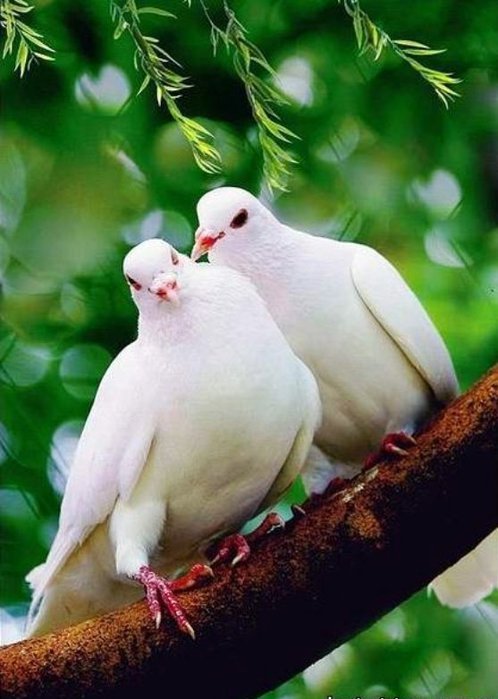 Птицами любви и счастья считаются голуби. По преданию, они были любимыми птицами Венеры. Всю жизнь эти птички хранят верность своей паре и вместе заботятся о птенцах. Вероятно поэтому они и считаются символом верности и любви, а также Дня святого Валентина.Однако не во всех странах именно голуби являются птицами любви. Например, в Африке символом сердечной привязанности считаются красочные попугаи, большинство которых имеют красные клювы. А называются птицами любви за то, что, собираясь в пары, они сидят очень близко друг к другу.Кольца также являются символом любви и счастья, хотя бы потому, что в большинстве стран пары во время помолвки и свадьбы обмениваются именно ими. А еще несколько столетий назад в День святого Валентина было очень популярно устраивать помолвки.Перчатки издавна считаются символом брака.Так сложилось, потому что раньше, если мужчина хотел жениться на женщине, он просил ее руки. Так сначала рука, а потом и перчатка стали символом любви и брака.С любовью и близкими отношениями ассоциируются также кружева. Все пошло со времен наших прадедушек и прабабушек. В то время все представительницы прекрасного пола носили с собой кружевные носовые платки. И если дама роняла этот атрибут, то мужчина, который в этот момент был рядом с ней, считал своим долгом поднять платок и вернуть его женщине. Так случалось, что иногда женщины нарочно роняли свои платочки, дабы только познакомиться с приглянувшимся мужчиной. Со временем кружева стали полностью ассоциироваться с любовным романом.Купидон — бог любвиКупидон — герой римской мифологии (в Древней Греции прототипом Купидона был юный сын богини Афродиты — Эрос). Известен и как сын богини Венеры, и как самый популярный символ Дня святого Валентина, представляющий собой озорного ангелочка с луком и колчаном, который всегда при себе держит несколько десятков волшебных стрел и очень метко стреляет. Те люди и даже боги, в которых попадает стрела Купидона, обязательно влюбляются.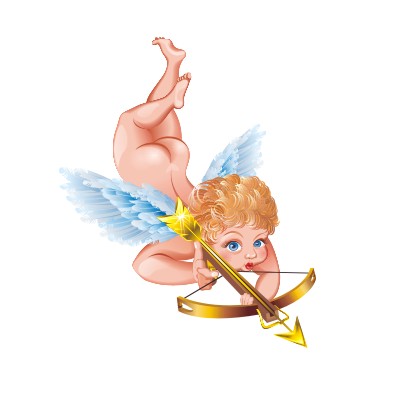 Одна из легенд о Купидоне повествует нежную и трогательную историю его любви к Психее.Матери Купидона — Венере — не понравилось, что земная девушка может обладать неземной красотой. Богиня велела сыну наказать смертную, но вместо этого Купидон влюбился в Психею и женился на ней. Но так как людям нельзя лицезреть богов, Психея не знала, как выглядит ее избранник.Девушка была счастлива. Но коварные сестры убедили ее проследить за супругом, чтобы посмотреть, какой он на самом деле. Узнав это, Купидон разозлился за непослушание на Психею и решил наказать ее: он бросил девушку, а вместе с ним пропали чудесные волшебные сады и замок, в котором они жили.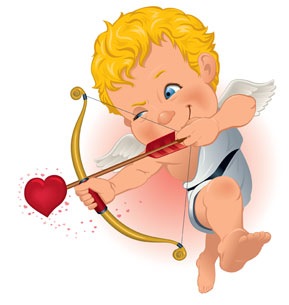 Так Психея осталась одна и очень страдала без своего любимого. Чтобы найти его, она отправилась в храм Венеры и попросила помощи у матери Купидона. Невзлюбившая Психею с самого начала Венера решила воспользоваться такой возможностью и погубить девушку. Обещая в награду рассказать, где отыскать Купидона, Венера давала Психее невыполнимые задания. Но ради своего возлюбленного Психея была готова на все! Последним и самым сложным заданием для Психеи было доставить ящик Пандоры (в котором находилась красота жены Плутона) в преисподнюю. На своем пути Психея не раз была на волосок от гибели, но ни при каких условиях она не должна была открывать ящик Пандоры. И все же женское любопытство взяло верх над осторожностью, и Психея открыла его. Но вместо спрятанной красоты, коварная Венера положила в ящик Пандоры мертвый сон, который и сковал девушку, наказав за любопытство.Купидон нашел Психею лежащей безжизненной на земле. Он простил возлюбленную и снял с нее чары мертвого сна. А боги, восхищенные силой любви Психеи, сделали девушку богиней.Красная роза – символ любвиПервые розы были посажены в Азии около 5000 лет назад. Дикие сестры этих цветов еще старше — первые из них появились около 35 миллионов лет назад.В древности люди считали розу божественным цветком.У римлян бытовала такая легенда о происхождении розы. Согласно ей, многие юноши в то время хотели жениться на красивой девушке по имени Роданте, но ни один из них ей не понравился. Но эти мужчины были настолько полны любовью и желанием, рассержены ее безразличием, что ворвались в ее дом, выломав дверь. Такое поведение возмутило богиню Диану. В наказанье она превратила девушку в розу, а ее воздыхателей — в шипы на цветке. Согласно греческому мифу, богиня Флора, однажды увидев красивую девушку, превратила ее в розу. Богиня Афродита одарила цветок красотой, три Грации — неповторимым блеском и шармом, Дионис добавил ароматный нектар, а Зефир разогнал облака, чтобы Аполлон мог поливать розу на солнце. Когда любимица богов выросла, ее отдали Купидону, назвав королевой цветов.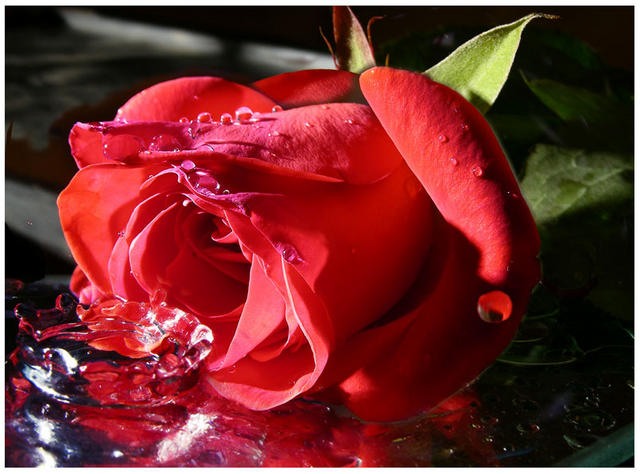 Есть у греков также легенда о том, как роза стала символом любви. Богиня любви Афродита как-то раз, торопясь на свидание к своему возлюбленному, наступила на куст белых роз. Поранив ногу, она окрасила своей кровью цветы в красный цвет. С того времени красные розы символизируют любовь и страсть.Но какие бы ни ходили легенды о происхождении розы, этот цветок несомненно является символом любви и красоты. Например, всем известно, букет, составленный из красных роз, означает «я тебя люблю».А  букет, комбинированный из красных и белых роз, символизирует единство и дружбу, розовый — изящество и элегантность, желтый — радость, оранжевый желание. Бордовые розы говорят девушке, что молодой человек, который их подарил, восхищается её красотой. Букет белых роз означает «ты божественна».Если не хотите идти проторенным путем или фраза «я люблю тебя» — не совсем то, что вы хотите сказать данному человеку, то лучше откажитесь от букета из роз.Игры и конкурсы день влюбленных для старшеклассниковЗамечательные веселые конкурсы на день влюбленных для учеников старших классов вы найдете на этой странице. Какой праздник без интересных игр и увлекательных конкурсов? Конечно, сначала сценарий праздника ко дню святого Валентина, а потом вторая часть мероприятия продолжается конкурсами.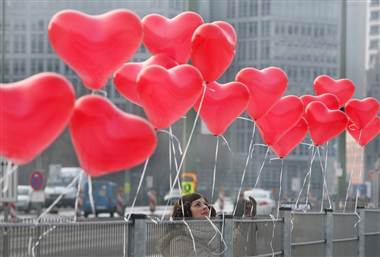 Продумайте какие игры и конкурсы вы бы хотели включить в праздничный сценарий. Не забудьте про шуточные призы для победителя и проследите за тем, чтобы каждый из участников был отмечен каким-либо образом. Вот несколько примеров игр для детей и взрослых:Игры и конкурсы ко дню влюбленных для старшеклассников- Танец на газете.
Классическая игра для компании, в которой поровну девушек и парней. Правила игры: несколько пар танцуют на газете, через некоторое время газету складывают вдвое и так далее. Побеждает та пара, которая сумеет продержаться на маленьком клочке бумаги и не упадет.- Спичка по кругу.
Правила игры: рассадите старшеклассников по кругу таким образом, чтобы чередовались парни и девушки. Спичка передается изо рта в рот по кругу, после этого от нее отламывается маленький кусочек. В самом конце остается кусочек длинной в пару миллиметров — заряд положительной энергии для ваших гостей обеспечен.- Самая любимая часть тела.
Правила игры:  участники сидят по кругу, как и в предыдущей игре. Ведущий спрашивает у присутствующих мужчин про их любимую часть женского тела. После того, как прослушаны ответы, мужчинам предлагается поцеловать то место, которое они назвали у соседки слева или справа.- Идеальная пара.Данная игра предназначена специально для уже состоявшихся пар и призвана показать, насколько хорошо влюбленные знают друг друга.
а) Ведущий продумывает вопросы, которые могут быть заданы участникам. К примеру — ваши интересы и увлечения, место, где вы познакомились, самые счастливые моменты.
б) Вначале в комнату приглашаются парни, им задаются вопросы, а ответы записываются на бумаге.
в) Затем в комнату приглашаются девушки, им задаются те же вопросы, а ответы записываются.
г) В конце-концов сравниваются ответы в каждой паре, а та пара, которая набрала больше всего соответствий, объявляется «идеальной парой»- Любовная история.
Правила игры: раздайте каждому игроку лист бумаги и ручку. Объясните игрокам, что им предстоит написать романтическую историю для журнала или газеты. Каждый участник пишет свою часть истории в соответствии с вашими указаниями, после чего лист складывается, чтобы спрятать написанное, и передается вместе с инструкциями следующему участнику. Когда гости закончили написание истории, ведущий зачитывает ее вслух.Указания:
- Как зовут главную героиню?
- Опишите главную героиню
- Как зовут главного героя?
- Опишите главного героя
- Как они встретились?
-Первые слова, которые сказал парень девушке?
-Как она ответила?
-Что произошло потом?
- Что сказали их друзья?Еще идеи для вопросов.
- Что подумали соседи?
-Что случилось на их первом свидании?
-Где они поженились?
-Есть ли у них дети, животные приключения?- Необычные загадки.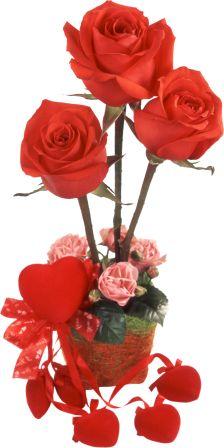 Правила игры:а) до начала конкурса подготовьте подходящие фразы, названия книг, песен, знаменитых фильмов о любви.б) Положите цитаты в коробочку в виде сердца.в) Разделите гостей на команды и посадите друг напротив друга.г) Каждая команда вытягивает бумажку и иллюстрирует то, что на ней написано — показывает отрывок из книги илипесни. Задача противников, догадаться, о чем идет речь.Помните: Разговаривать запрещено!- Укради мое сердце.Данная игра происходит во время беседы или застолья. Каждому гостю прикрепляется сердечко.Правило игры заключается в том, чтобы «засечь» гостя со скрещенными ногами, тогда его сердечко отдается тому, кто увидел это. Побеждает гость, у которого наберется наибольшее количество сердечек.Сценарий праздника "День Святого Валентина"Сценарий на праздник день Святого Валентина для старшеклассников. Зал празднично украшен. У входа гостей встречают юноша и девушка, которые поздравляют с праздником и каждому вручают алое сердечно с цифрой (они будут использованы в «Голубиной почте» и «Праздничной лотерее»). Звучит в фойе танцевальная музыка, приглашая гостей потанцевать. В это время «корреспонденты» обходят присутствующих с просьбой ответить на один вопрос: «Что такое любовь?» (ответы записывают). Звучат трубы, они приглашают в зал. На сцену выходят ведущие. 1 ведущий (девушка): Как чист, прозрачен, нежен Воздух в нашем зале Здесь королева бала Прекрасная любовь! Пусть юноши и девушки В одном очарованье Святого Валентина Прославят нынче вновь! 2 ведущий (юноша): Пусть чудо, пусть мгновенье, Пусть искорка зажжется. Пусть шутки и веселье Царят здесь и сейчас, И пусть друзьям, подружкам Удача улыбнется И пусть огонь любви Вдруг вспыхнет в этот час! 1 вед: Добрый вечер! Мы рады приветствовать вас в нашем праздничном зале. 2 вед: Примите наши самые сердечные поздравления с Днем Святого Валентина! 1 вед: Сегодня удивительный праздник, праздник всех влюбленных! 2 вед: В этот праздник вы можете не таясь, объясниться в любви или преподнести подарок своей возлюбленной, но непременно в форме алого любящего сердца! Оба: С Днем Святого Валентина! (бросают в зал воздушные шарики в форме сердечка) Исполняется песня «Мы желаем счастья вам» С. Намина (или другой вариант на усмотрение организаторов) 1 вед: Ах, я слышу сколько влюбленных сердец застучало в этом зале в ритме песни о счастье. 2 вед: А ты уверена, что в зале все только влюбленные! 1 вед: Я верю, что миром правит любовь и все, конечно, влюблены. 2 вед: Что-то плохо верится! 1 вед: Я докажу. Поднимите руки те, кто любит… поспать, полениться! А кто любит шоколад, мороженое, пирожное? А кто любит телесериалы «Папины дочки», «Моя прекрасная няня»? А кто любит мечтать лежа на диване? Похлопайте! А кто любит одноклассника или одноклассницу? Потопайте дружнее! Вот видишь сколько здесь любящих сердец! 2 вед: Для всех кто любит. Этот выход артистов Исполняется песня или сценка, юмореска (на усмотрение организаторов) 1 вед: А теперь на сцену приглашаются юноши и девушки с прекрасным именем – Валентин и Валентина! 2 вед: Вам сегодня предоставляется прекрасная возможность обратиться к присутствующим поэтическим словом или песней. Можно просто приветствие присутствующих в зале. 1 вед: Разрешите в День Святого Валентина вручить Валентину и Валентине эти памятные подарки. 2 вед: Для вас сегодня поет …. 1 вед: После такого выступления хочется в праздный день говорить только стихами Начинается литературный конкурс. На сцену выходит «Татьяна» из поэмы А. Пушкина «Евгений Онегин» в соответствующем наряде. Татьяна: Я вам пишу … (читает письмо Татьяны Онегину) Татьяна уходит. Выходит Онегин: Нет, поминутно видеть вас… (говорит слова Онегина) 2 вед: Уверен, что вы без труда узнали героев и автора этих строк о любви. Итак, из какой поэмы вы видели сцены? (ответы из зала). Это бессмертное произведение написал ….? Молодцы! На сцену выносят плакаты со стихотворными строчками великих поэтов или сразу использовать в оформлении сцены. 1 ведущая читает и просит назвать авторов. Любовь – не петушиная забава… (Расул Гамзатов) Любовь – безумье от угара… (Вилиям Шекспир) Я помню чудное мгновенье… (А.Пушкин) 2 вед: Это прекрасно, что многие строчки о любви вам так знакомы! 1 вед: А ты любишь стихи о любви? А какие строчки тебе хотелось бы сейчас прочитать? 2 вед; Вот эти: Любовью дорожить умейте! С годами дорожить вдвойне. Любовь не вздохи на скамейке И не прогулки при луне! 1 вед: Эти строчки поэта Решетова я тоже люблю. А вот что такое любовь? Ты мог бы ответить? 2 вед: Нет, я бы, наверно, не смог? 1 вед: А вот как ответили в нашем Пресс-центре (при входе на праздник) победители этого конкурса. Ведущая читает ответы победителей Ведущие или представители Пресс-центра вручают памятные сувениры победителям конкурса «Что такое любовь?». Представители Пресс-центра напоминают присутствующим о том, что сегодня на празднике работает «Голубиная почта», т.к. Голубь – символ мира, чистоты и любовной переписки. ( или скажут ведущие). 1 вед; Голубиная почта вам поможет влюбиться Или парой строчек в любви объясниться! Номерок адресата на сердечке горит А ящик почтовый на ступеньках стоит. 2 вед; Голубки – почтальоны вам письма доставят. А сердечко влюбленных волноваться заставят! 1 вед: Я благодарю представителей прессы за активное участие в нашем празднике и предлагаю под громкие аплодисменты проводить их в зал. 2 вед: А для победителей конкурса «Что такое любовь?» звучит эта песня (по желанию организаторов) 1 вед: Знаете ли вы какие цветы принято дарить в День влюбленных? Правильно, красивые тюльпаны. Только я не знаю, почему? 2 вед: Да потому, что по персидской легенде красивые тюльпаны выросли от слез влюбленных и сделались неувядающими символами любви, А что бы ты выбрала для себя в подарок коробку конфет или цветы? 1 вед: Конечно же цвет, потому что шоколад портит фигуру. 2 вед: Как это портит? 1 вед: По подсчетам американцев, съедая 113,4 грамма шоколада, вы получаете 616 кило калорий, которые необходимо «отработать», целуясь 6 часов 11 минут. 2 вед: Целоваться непрерывно 6 часов 11 минут! Я думаю, испытание это тяжелое даже для горячо любящих сердец. 1 вед: За это всем присутствующим предоставляется чудесная возможность послать множество воздушных поцелуев участникам конкурса «Королева бала». Девушки демонстрируют свои наряды. 2 вед: Пока жюри юношей решают, кто из девушек достойна короны «Королевы бала» для всех влюбленных в красоту звучит эта песня (или другой какой-то музыкальный номер). 1 вед: Слово уважаемому жюри (Вручается корона королеве и ей предлагается открыть бал) Королева: Повелеваю – бал начать! Прекрасной музыке – звучать! 1 вед: В День Святого Валентина Бал чудесный открываем! 2 вед: Всех любимых и влюбленных Танцевать мы приглашаем! Звучит «Вальс» Е. Дога из к/ф «Мой ласковый и нежный зверь». Дискотека в перерывах – аттракционы, игры, буриме: «любовь – морковь, цветы и ты». В заключении – беспроигрышная лотерея. Призы вручает Королева бала или лучшая танцевальная пара.День всех влюбленных. Сценарий праздника День Святого ВалентинаПодробный сценарий Дня Святого Валентина с играми и конкурсами.Взаимоотношения в классном коллективе или детском лагере между мальчиками и девочками могут складываться по-разному. Это могут быть взаимность и дружба, романтика и влечение, а могут быть ссоры и враждебность. Задача педагога — сформировать такие отношения, которые привели бы к правильному пониманию будущих социальных ролей сильного и слабого полов, романтике, нравственности в отношениях и взаимному уважению.До начала праздника все пришедшие на праздник складывают в мужскую и женскую шляпы свои имена и фамилии, написанные на листочках бумаги.Звучит мелодия, за сценой раздается голос:Все начинается с любви.В начале было слово,Но я провозглашаю снова:Все начинается с любви!Все начинается с любви:И озаренье, и работа,Глаза цветов, глаза ребенка —Все начинается с любви.Весна шепнет тебе: живи!И ты от шепота качнешься,И выпрямишься. И очнешься.Все начинается с любви!Выходят ведущие: ОН и ОНА.ОН. Здравствуйте, дорогие ребята и уважаемые взрослые!ОНА. Приветствуем всех собравшихся в этом зале!ОН. Сегодня мы с вами отмечаем самый романтический праздник, который возник, к сожалению, не у нас в России. Но благополучно прижился. Это День святого Валентина...ОНА. Слава, а ты знаешь историю этого праздника?ОН. Конечно, Оля. Давай расскажем ее ребятам. Начинай!ОНА. Римский император Клавдий Второй, призывая мужчин на войну, запретил брак. Холостым нечего терять. Под страхом смертной казни священникам было запрещено венчать влюбленных.ОН. Но епископ Валентин нарушил этот запрет, он тайно совершал обряды. Пойманный на месте преступления, Валентин был приговорен к смертной казни, которая состоялась 14 февраля 270 года.ОНА. В одной из легенд, повествующей о происхождении валентинок, рассказывается и о том, что, будучи заточен в тюрьму, Валентин излечил дочь тюремщика от слепоты. Увидев Валентина, она в него безумно влюбилась. Накануне казни он смог переслать ей любовную записку, подписанную «Твой Валентин».ОН. Оля, однако открытки-валентинки в современном понимании этого слова возникли намного позже. Создание первой валентинки приписывается Чарльзу, герцогу Орлеанскому. В 1415 году он сидел в одиночной камере и от скуки решил «закидать» любовными посланиями собственную жену. Так в XVI веке написание валентинок стало широко распространенным явлением.ОНА. Так что же такое валентинка? Это открыточка с признанием в любви. Валентинку традиционно не вручают в руки, а подкладывают предмету обожания в сумку, стол. Быть может, под подушку. Валентинку совсем необязательно подписывать — пусть получивший любовное послание сам догадается, от кого оно.ОН. Одно из таких признаний в любви вы сейчас услышите, причем на английском языке. И вообще многое в нашем празднике будет напоминать английскую версию празднования, будьте готовы к этому и не удивляйтесь.ОНА. А стихотворение прочтет девушка с именем, знаете каким?Девушка, которую назвали Валентиной, читает стихотворение Р. Бернса «Любовь». Можно прочитать его на английском языке.«А Red, Red Rose»О My Luve 's like a red, red roseThat's newly sprung in June:O my Luve 's like the melodieThat's sweetly play'd in tune!As fair art thou, my bonnie lass,So deep in luve am I:And I will luve thee still, my dear,Till a' the seas gang dry:Till a' the seas gang dry, my dear,And the rocks melt wi' the sun;I will luve thee still, my dear,While the sands o' life shall run.And fare thee weel, my only Luve,And fare thee weel a while!And I will come again, my Luve,Tho' it were ten thousand mile.Автор: Robert BurnsПеревод«Любовь»Любовь, как роза красная,Цветет в моем саду.Любовь моя — как песенка,С которой в путь иду.Сильнее красоты твоейМоя любовь одна.Она с тобой, пока моряНе высохнут до дна.Не высохнут моря, мой друг,Не рушится гранит,Не остановится песок,А он, как жизнь, бежит...Будь счастлива, моя любовь,Прощай и не грусти.Вернусь к тебе, хоть целый светПришлось бы мне пройти!Автор: Роберт БернеОНА. Прошу обратить всех внимание на наш мольберт. Там написано важное слово, без которого нет нашего праздника. Это слово — Любовь. Мы знаем много определений этого слова. Например: любовь — это состояние души, обретшей полет.ОН. Любить — это бережно охранять, жалеть и понимать предмет любви.ОНА. Думаю, со мной согласны все, что любовь нужна и важна для каждого. Любить могут не только возлюбленные. Мама любит своего ребенка. Ребенок любит родителей. Мы все любим животных и птиц. Можно любить свою страну, город, свою улицу и дом.В Англии в этот день люди стараются вокруг себя создать хорошее настроение, чтобы все напоминало о светлых чувствах. Для этого украшают свои дома, служебные и другие помещения картинками, шарами, сердечками, плакатами с признаниями своим любимым людям.Конкурс «Лучшая подпись-признание под плакатом»Приглашаются участники по количеству предложенных плакатов. Дается время для выполнения. Оценивается конкурс по громкости аплодисментов.Викторина «Знатоки любви»Участники задают вопросы. За правильный ответ — «сердечко». Кто наберет их больше, тот получит приз.Вопросы:1. Как именуется крылатый стрелок любви? (Амур)2. Назовите имя возлюбленной Пьеро. (Мальвина)3. Что слушают все новобрачные в России? («Свадебный марш» Мендельсона)4. Какое произведение чаще всего исполняли влюбленные юноши, стоя под окнами своих избранниц? (Серенада)5. Как звали возлюбленную Гамлета? (Офелия)6. В названиях каких художественных фильмов есть слово «любовь»? («Любовь и голуби», «Повесть о первой любви», «Еще раз про любовь» и др.)7. Какой период жизни ассоциируется с первой любовью? (Юность)8. У каждой годовщины свадьбы есть свое название. Вы все знаете, что 25 лет — это серебряная свадьба, 50 — золотая, 75 — бриллиантовая. А кто скажет название 10-летней свадьбы? (Фарфоровая)9. Назовите женские имена, которые начинаются со слога «лю» (Люба, Люси, Людмила)ОНА. А сейчас я предлагаю обратиться к поэзии и почитать стихи о любви.Звучат стихотворения В. Тушновой, М. Лохвицкой. Можно также исполнить стихотворение А. Барто «Первая любовь». Это сделает атмосферу праздника более непринужденной и веселой.Люблю?Люблю?, не знаю может быть и нет,Любовь имеет множество примет,А я одно сказать тебе могуПовсюду ты, во сне, в огне, в снегу,В молчанье, в шуме, в радости, в тоске,В любой надежде, в любой строке и в любой звезде,Во всем! Всегда! Везде!Ты памятью затвержен наизусть,И ничего нельзя забыть уже.Ты понимаешь? Я тебя боюсь,Напрасно я бежать, спастись хочу,Ведь ты же сон, тепло, дыханье, свет...Хочу прижаться к твоему плечу.Люблю?, не знаю, нет других примет!Автор: Вероника Тушнова***Я люблю тебя, как море любит солнечный восход,Как нарцисс, к волне склоненный, — блеск и холод сонных вод.Я люблю тебя, как звезды любят месяц золотой,Как поэт — свое созданье, вознесенное мечтой.Я люблю тебя, как пламя — однодневки-мотыльки,От любви изнемогая, изнывая от тоски.Я люблю тебя, как любит звонкий ветер камыши,Я люблю тебя всей волей, всеми струнами души.Я люблю тебя, как любят неразгаданные сны:Больше солнца, больше счастья, больше жизни и весны.Автор: Мирра ЛохвицкаяПервая любовьКаждый может догадаться —Антонина влюблена!Ну и что ж! Ей скоро двадцать,А на улице весна!Только звякнет телефон,Тоня шепчет: — Это он!Стала ласковой и кроткой,Ходит легкою походкой,По утрам поет, как птица...Вдруг и младшая сестрицаПросыпается чуть свет,Говорит: — Пора влюбиться!Мне почти тринадцать лет.И Наташа на урокеОглядела всех ребят:«Юрка? Слишком толстощекий!Петя ростом маловат!Вот Алеша славный малый!Я влюблюсь в него, пожалуй».Повторяет класс по карте,Где Иртыш, где Енисей,А влюбленная на партеНежно шепчет: — Алексей!Алик смотрит огорченно:«Что ей нужно от меня?»Всем известно, что девчонокОн боится как огня,Он понять ее не в силах!То она глаза скосила,То резинку попросила,То она вздыхает тяжко,То зачем-то промокашкуПодает ему любя.Алик вышел из себя!Поступил он с ней жестоко:Отлупил после урока.Так вот с первого свиданьяНачинаются страданья.Автор: Агния БартоОНА. В Англии принято говорить своей даме комплименты. Сегодня мы поделимся комплиментами друг с другом. А в этом нам поможет символ неразлучной пары — пара голубков.Игры для школьников на празднике День святого ВалентинаИгра «Комплимент»Ребята образуют два круга. Звучит песня, ребята передают друг другу голубков. Когда музыка останавливается, комплимент произносят те, у кого они оказались.ОН. Да-а-а... (вздыхает) В прежние времена умели красиво объясняться в любви.Я вас любил, любовь еще, быть может,В душе моей угасла не совсем...А сейчас умеем ли мы делать это красиво? Давайте проверим! Добровольцы, на сцену! Предлагаю конкурс на самое оригинальное объяснение в любви.Игра «Объяснение в любви»Любящие люди очень часто говорят друг другу ласковые и нежные слова. Любящему человеку всегда приятно их слышать. Говорить такие слова — своего рода искусство. Давайте проверим, как вы им владеете. Необходимо оригинально объясниться в любви: стакану кефира, зубной щетке, своей обуви, столу, венику.Игра «Самое ласковое слово»Большое «сердце» кидается в зал. Кто его поймал, называет любое ласковое слово.Игра «Танец с невидимым партнером»В танце принято выражать свои чувства. Приглашаются 4 участника: 2 девочки и 2 мальчика. Сюрприз: их партнерами должны стать невидимки. В роли невидимок — обычная одежда.ОН. В следующих конкурсах принимают участие пары, которые получили свое разрезанное сердечко перед началом праздника.ОНА. Помните, как принц из сказки «Золушка» нашел свою возлюбленную по ее потерянной туфельке. Вам сейчас предстоит сделать то же самое.Игра «Найди туфельку для дамы»Выходят 8 пар на конкурс. Снимается обувь с участниц игры, перемешивается. Участникам завязывают глаза, они ищут обувь своей дамы.Счастливое лицо Валентина и Валентины.Участвуют все ребята, присутствующие на празднике. Мальчики рисуют счастливое лицо Валентины, девочки рисуют счастливое лицо Валентина.Игра «Люблю свою лошадку»Ведущие читают стихотворение:Я люблю свою лошадку,Расчешу ей шерстку гладко,Гребешком приглажу хвостикИ верхом поеду в гости!Задание участникам: прочесть стихотворение сначала целиком, а потом, заменяя каждое слово по очереди жестами: сначала «я», потом «люблю», потом «свою», потом «лошадку» и так далее, постепенно переходя на одни жесты.ОНА. А сейчас выберем Валентина и Валентину этого года.Из шляп, в которые до начала программы все присутствующие бросили записочки со своими именами, ведущие выбирают по одной, оглашая имена Валентина и Валентины года.ОНА. А сейчас для вас всех — влюбленные, любимые и любящие, мы зажжем живое, настоящее, горящее сердце. Ведь только тогда, когда сердце горит, оно по- настоящему любит!ОН. Вот и подошел к концу наш праздник любви и влюбленных, вернее, его развлекательно-поэтическая часть. Вас ждет праздничная дискотека. А на прощание — стихотворение М. Цветаевой «С любимыми не расставайтесь»:С любимыми не расставайтесь,С любимыми не расставайтесь,С любимыми не расставайтесь,Всей кровью прорастайте в них.И каждый раз навек прощайтесь,И каждый раз навек прощайтесь,И каждый раз навек прощайтесь,Когда уходите на миг!